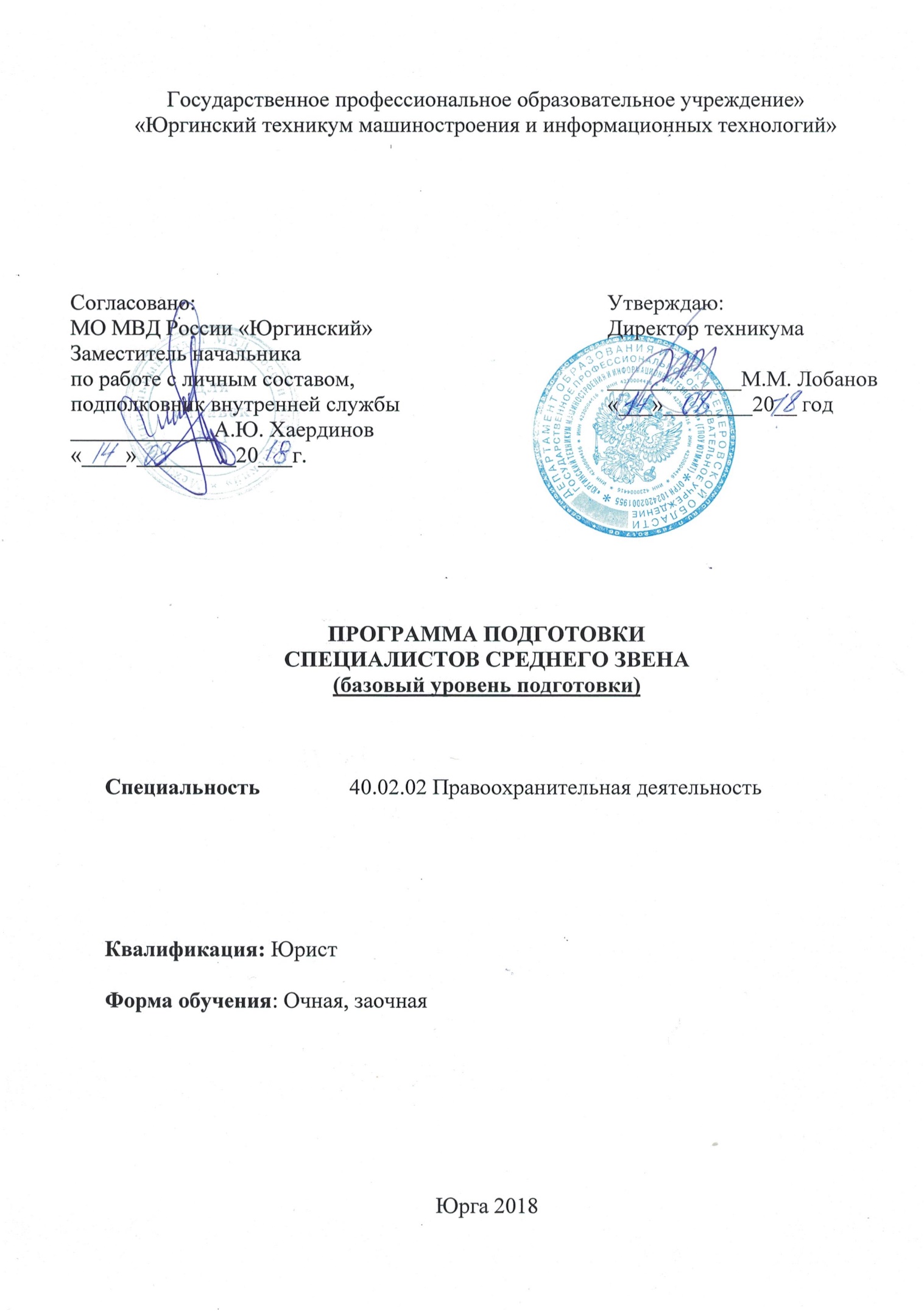 СОДЕРЖАНИЕ1.  ХАРАКТЕРИСТИКА ПОДГОТОВКИ ПО СПЕЦИАЛЬНОСТИ1.1 Общие положенияППССЗ представляет собой систему документов, разработанную и утвержденную ГПОУ «Юргинский техникум машиностроения и информационных технологий» (далее ГПОУ ЮТМиИТ) с учетом требований рынка труда на основе федерального государственного образовательного стандарта среднего профессионального образования (ФГОС СПО) по специальности 40.02.02 Правоохранительная деятельность. ППССЗ регламентирует цели,  ожидаемые результаты, содержание, условия и технологии реализации образовательного процесса, оценку качества подготовки выпускника по данной специальности и включает в себя: учебный план, рабочие программы учебных дисциплин (модулей) и другие материалы, обеспечивающие качество подготовки обучающихся, а также программу преддипломной практики, календарный учебный график и методические материалы, обеспечивающие реализацию соответствующей образовательной технологии. Нормативные документы для разработки ППССЗНормативную правовую основу разработки образовательной программы составляют:Федеральный закон Российской Федерации от 29.12.2012 г. № 273-ФЗ «Об образовании в Российской Федерации»;Федеральный государственный образовательный стандарт (ФГОС) по специальности среднего профессионального образования 40.02.02 Правоохранительная деятельность, утвержденный приказом Министерства образования и науки Российской Федерации от 12 мая 2014 г. № 509, зарегистрированный Министерством юстиции (рег. № 33737 от 21 августа 2014 г.);Приказ Министерства образования и науки Российской Федерации от 23.01.2014 года № 36 (ред. от 11.12.2015) «Об утверждении Порядка приема на обучение по образовательным программам среднего профессионального образования»;Приказ Министерства образования и науки Российской Федерации от 14.06.2013 г. № 464; «Об утверждении Порядка организации и осуществления образовательной деятельности по образовательным программам среднего профессионального образования» (зарегистрирован в Минюст России 30.07.2013 г. № 29200);Приказ Министерства образования и науки Российской Федерации от 18.04.2013 г. № 291 «Об утверждении Положения о практике обучающихся, осваивающих основные профессиональные образовательные программы среднего профессионального образования» (зарегистрирован в Минюст России 14.06.2013 г. № 28785);Приказ Министерства образования и науки Российской Федерации от 16.08.2013 г. № 968 «Об утверждении порядка проведения государственной итоговой аттестации по образовательным программам среднего профессионального образования» (зарегистрирован в Минюст России от 01.11.2013 г. № 30306) (с изменениями и дополнениями от 31.01.2014 г., от 17.11.2017г. №1138);Требования, предъявляемые к участникам чемпионатов WorldSkills (WS) по компетенции «Правоохранительная деятельность (Полицейский)»;Устав ГПОУ ЮТМиИТ;Локальные нормативные акты техникума.Общая характеристика ППССЗНормативный срок освоения ППССЗСроки получения СПО по специальности 40.02.02 Правоохранительная деятельность базовой подготовки в очной форме обучения и присваиваемая квалификация:Сроки получения СПО по специальности 40.02.02 Правоохранительная деятельность базовой подготовки в заочной форме обучения и присваиваемая квалификация: Требования к поступающим	Прием на обучение осуществляется по заявлениям лиц, имеющих основное / среднее общее образование.Поступающие обязаны пройти предварительный медицинский осмотр (постановление Правительства РФ № 697 от 14 августа 2013 г.) и представить справку.В соответствии с перечнем вступительных испытаний при приеме на обучение по образовательным программам СПО по профессиям и специальностям, требующим у поступающих наличия определенных творческих способностей, физических и (или) психологических качеств, в ГПОУ ЮТМиИТ проводятся вступительные испытания. По специальности 40.02.02 Правоохранительная деятельность - вступительное испытание направлено на выявление наличия у поступающих определенных психологических качеств и проводится в устной форме в виде собеседования.Требуется владение русским языком, так как обучение в техникуме ведется на государственном языке Российской Федерации – русском языке.Документы, предъявляемые поступающим при подаче заявления:гражданами Российской Федерации: оригинал или ксерокопия документов, удостоверяющих личность и гражданство; оригинал или ксерокопию документа об образовании и (или) квалификации; 4 фотографии;иностранными гражданами, лицами без гражданства, в т.ч. соотечественниками, проживающими за рубежом: копию документа, удостоверяющего личность поступающего, либо документ, удостоверяющих личность иностранного гражданина в Российской Федерации, в соответствии со статьей 10 Федерального закона от 25 июля 2002 г. №115-ФЗ «О правовом положении иностранных граждан в Российской Федерации»; оригинал документа иностранного государства об образовании и (или) о квалификации (или его заверенную в установленном порядке копию), если удостоверяемое указанным документом образование признается в Российской Федерации на уровне соответствующего образования в соответствии со статьей 107 Федерального закона; заверенный в установленном порядке перевод на русский язык документа иностранного государства об образовании и (или) 7 квалификации и приложения к нему; копии документов или иных доказательств, подтверждающих принадлежность соотечественника, проживающего за рубежом, к группам, предусмотренным статьей 17 Федерального закона от 24 мая 1999 г. №99-ФЗ «О государственной политике Российской Федерации в отношении соотечественников за рубежом», 4 фотографии.2. ХАРАКТЕРИСТИКА ПРОФЕССИОНАЛЬНОЙ ДЕЯТЕЛЬНОСТИ ВЫПУСКНИКОВ И ТРЕБОВАНИЯ К РЕЗУЛЬТАТАМ ОСВОЕНИЯ ППССЗ2.1 Общая характеристика профессиональной деятельности выпускников:выпускник техникума в результате освоения ППССЗ по специальности 40.02.02 Правоохранительная деятельность будет профессионально готов к следующим видам деятельности:Оперативно-служебная деятельность.Организационно-управленческая деятельность.Область профессиональной деятельности выпускников:реализация правовых норм; обеспечение законности  и  правопорядка, безопасности личности, общества и государства, охрана общественного порядка, предупреждение, пресечение, выявление, раскрытие и расследование преступлений и других правонарушений. Объектами профессиональной деятельности выпускников являются:события и действия, имеющие юридическое значение; общественные отношения в сфере правоохранительной деятельности.Условия допуска к работе:прохождение работником инструктажа по технике безопасности на рабочем месте. прохождение обязательных предварительных (при поступлении на работу) и периодических медицинских осмотров (обследований), а также внеочередных медицинских осмотров (обследований) в порядке, установленном законодательством Российской Федерации.2.2.  Требования к результатам освоения ППССЗ2.2.1. Общие компетенцииДескрипторы сформированности общих компетенций2. 2. 3.  Профессиональные  компетенции3.  ДОКУМЕНТЫ, РЕГЛАМЕНТИРУЮЩИЕ СОДЕРЖАНИЕ И ОРГАНИЗАЦИЮ ОБРАЗОВАТЕЛЬНОГО ПРОЦЕССА3.1. Календарный учебный графикВ календарном учебном графике указывается последовательность реализации ППССЗ специальности 40.02.02 Правоохранительная деятельность по годам, включая теоретическое обучение, практики, промежуточную и государственную итоговую аттестации, каникулы.3.2. Учебный план Учебный план определяет такие качественные и количественные характеристики ППССЗ специальности  40.02.02 Правоохранительная деятельность как:объемные параметры учебной нагрузки в целом, по годам обучения и по семестрам;перечень учебных дисциплин, профессиональных модулей и их составных элементов (междисциплинарных курсов, учебной и производственной практик);последовательность изучения учебных дисциплин и профессиональных модулей;распределение различных форм промежуточной аттестации по годам обучения и по семестрам;распределение по семестрам и объемные показатели подготовки и проведения государственной итоговой аттестации.При формировании учебного плана по специальности 40.02.02 Правоохранительная деятельность учитывались следующие нормы ФГОС СПО:3.2.1 Объём образовательной программы подготовки специалистов среднего звена базовой подготовки на базе основного общего образования3.2.2 Объём образовательной программы подготовки специалистов среднего звена базовой подготовки на базе среднего общего образования4. ПЕРЕЧЕНЬ ПРОГРАММ ДИСЦИПЛИН И  ПРОФЕССИОНАЛЬНЫХ МОДУЛЕЙ 4.1. Общеобразовательная подготовка4.2. Дисциплины цикла ОГСЭ4.3. Дисциплины цикла ЕН4.4. Профессиональный цикл. Общепрофессиональные дисциплины.5.  Профессиональный цикл. Профессиональные модули. 4.5. Рабочие программы учебной и производственной практикСогласно п. 7.14 ФГОС СПО по специальности 40.02.02 Правоохранительная деятельность, практика является обязательным разделом ППССЗ. Она представляет собой вид учебной деятельности, направленной на формирование, закрепление, развитие практических навыков и компетенций в процессе выполнения определенных видов работ, связанных с будущей профессиональной деятельностью. При реализации ППССЗ предусматриваются следующие виды практик: учебная и производственная.Производственная практика состоит из двух этапов: практики по профилю специальности и преддипломной практики.Учебная практика и производственная практика (по профилю специальности) проводятся образовательной организацией при освоении обучающимися профессиональных компетенций в рамках профессиональных модулей, концентрированно.Цели и задачи, программы и формы отчетности определяются образовательной организацией по каждому виду практики.Целями учебной практики являются:закрепление теоретических знаний, полученных при изучении базовых дисциплин;развитие и накопление специальных навыков, изучение и участие в разработке организационно-методических и нормативных документов для решения отдельных задач по месту прохождения практики;усвоение приемов, методов и способов обработки, представления и интерпретации результатов проведенных практических исследований;приобретение практических навыков в будущей профессиональной деятельности или в отдельных ее разделах.Задачи учебной практики:закрепить знания и умения, приобретаемые обучающимися в результате освоения теоретических курсов;выработать практические навыки и способствовать комплексному формированию общих и профессиональных компетенций обучающихся.Производственная практика проводится в правоохранительных органах.Преддипломная практика – 4 нед	Цель производственной практики:непосредственное участие студента в деятельности организации;закрепление теоретических знаний, полученных во время аудиторных занятий, учебной практики;приобретение профессиональных умений и навыков;приобщение студента к социальной среде организации с целью приобретения социально-личностных компетенций, необходимых для работы в профессиональной сфере;сбор необходимых материалов для написания выпускной квалификационной работы.Аттестация по итогам  производственной практики проводится на основании предоставленных отчетов и отзывов с мест прохождения практики.4.7 Формирование вариативной части ППССЗВариативная часть в объеме 1378/918 часов использована для расширения и углубления подготовки, определяемой содержанием обязательной части, получения дополнительных компетенций, умений и знаний, необходимых для обеспечения конкурентоспособности выпускника в соответствии с требованиями, предъявляемыми к участнику конкурса профессионального мастерства WSR по компетенции «Правоохранительная деятельность (Полицейский)», а также запросами регионального рынка труда и возможностями продолжения образования, в том числе (Приложение 9):общепрофессиональные учебные дисциплины - 1038/692 ч, в том числе: на увеличение объема общепрофессиональных учебных дисциплин отводится 1038 часов, из них на увеличение объема часов ОП. 03 Административное право - 62 часа, ОП.04 Гражданское право и гражданский процесс - 52 часа, ОП.06 Криминология и предупреждение преступлений - 62 часа, ОП.07 Уголовное право - 124 часа,  ОП.08 Уголовный процесс - 38 часов, ОП.09 Криминалистика - 114 часов;введены учебные дисциплины:  ОП.11 Правоохранительные органы - 70 часов, ОП.12 Прокурорский надзор - 56 часов, ОП.13  Уголовно-исполнительное право - 62 часа,ОП.14 Технология трудоустройства и планирования карьеры - 72 часа;  ОП.15 Трудовое право - 140 часов, ОП.16 Семейное право - 62 часа, ОП.17 Этика и психология профессиональной деятельности - 124 часа;Профессиональные модули – 340/228 ч, в том числе:на увеличение часов ПМ.01 Оперативно-служебная деятельность - 340 часов, в том числе: МДК 01.01 Тактико-специальная подготовка – 66 часов, МДК 01.02 Огневая подготовка – 130 часов, МДК 01.04 Специальная подготовка – 96 часов, МДК 01.05 Делопроизводство и режим секретности – 48 часов.Обоснование распределения вариативной части программыПрофессиональные компетенции, формируемые за счёт вариативной части программыКОНТРОЛЬ И ОЦЕНКА РЕЗУЛЬТАТОВ ОСВОЕНИЯ 
ППССЗКонтроль и оценка освоения основных видов профессиональной деятельности, профессиональных и общих компетенцийВ соответствии с ФГОС СПО  специальности 40.02.02 Правоохранительная деятельность (п.8.1.) оценка качества освоения обучающимися ППССЗ включает текущий контроль успеваемости, промежуточную и государственную итоговую аттестацию обучающихся.Конкретные формы и процедуры текущего контроля успеваемости, промежуточной аттестации по каждой дисциплине и профессиональному модулю разрабатываются образовательной организацией самостоятельно и доводятся до сведения обучающихся в течение первых двух месяцев от начала обучения.Оценка качества подготовки обучающихся и выпускников осуществляется в двух основных направлениях:оценка уровня освоения дисциплин;оценка компетенций обучающихся.Текущий контроль успеваемости осуществляется в ходе  учебных занятий по курсу дисциплины, МДК, учебной практики  преподавателем, мастером производственного обучения. Данный вид контроля стимулирует у обучающихся стремление к систематической самостоятельной работе по изучению учебной дисциплины, МДК, овладению профессиональными и общими компетенциями. Знания и умения выпускников оцениваются оценками «отлично», «хорошо», «удовлетворительно», и «зачтено» («зачет»), которые указываются в приложении к диплому о среднем профессиональном образовании. В журналах оценки проставляются цифрами «5», «4», «3», «2». В зачетных книжках – 5 (отлично), 4 (хорошо), 3 (удовлетворительно), 2 (неудовлетворительно).Промежуточная аттестация обучающихся по учебной дисциплине, междисциплинарному курсу осуществляется в рамках завершения изучения данной дисциплины, междисциплинарного курса и позволяет определить качество и уровень ее (его) освоения. Предметом оценки освоения МДК являются умения и знания.Промежуточная аттестация обучающихся предусмотрена в форме экзаменов, дифференцированных зачетов и зачетов.Промежуточная аттестация обучающихся в форме экзамена проводится во время сессий, которыми заканчивается каждый семестр.Промежуточная аттестация обучающихся в форме дифференцированного зачета и зачета проводится за счет часов, отведенных на освоение соответствующей дисциплины.Промежуточная аттестация обучающихся по профессиональному модулю в целом осуществляется в форме экзамена (квалификационного) и позволяет определить готовность к выполнению соответствующего вида профессиональной деятельности и обеспечивающих его профессиональных компетенций, а также развитие общих компетенций, предусмотренных для ППССЗ в целом. Условием допуска к экзамену (квалификационному) является успешное освоение обучающимися всех элементов программы профессионального модуля: теоретической части модуля (МДК) и практик.Количество экзаменов в каждом учебном году в процессе промежуточной аттестации студентов СПО по очной форме получения образования не превышает 8, а количество зачетов и дифференцированных зачетов – 10.Для аттестации обучающихся на соответствие их персональных достижений поэтапным требованиям ППССЗ специальности 40.02.02 Правоохранительная деятельность  (текущая и промежуточная аттестация) ГПОУ ЮТМиИТ создает и утверждает фонды оценочных средств, позволяющие оценить знания, умения и освоенные компетенции. Фонды оценочных средств для промежуточной аттестации по дисциплинам и междисциплинарным курсам в составе профессиональных модулей разрабатываются и утверждаются образовательной организацией самостоятельно, а для промежуточной аттестации по профессиональным модулям и для государственной итоговой аттестации - разрабатываются и утверждаются образовательной организацией после предварительного положительного заключения работодателей.ГПОУ ЮТМиИТ создает условия для максимального приближения программ текущей и промежуточной аттестации обучающихся по дисциплинам и междисциплинарным курсам профессионального цикла к условиям их будущей профессиональной деятельности - для чего, кроме преподавателей конкретной дисциплины (междисциплинарного курса), в качестве внешних экспертов активно привлекаются работодатели, преподаватели, читающие смежные дисциплины. Организация государственной итоговой аттестации Государственная итоговая аттестация включает подготовку и защиту выпускной квалификационной работы (дипломная работа, дипломный проект). Темы выпускных квалификационных работ, а также сроки их выполнения разрабатывают и утверждают цикловые комиссии. Студенту может предоставляться право выбора темы выпускной квалификационной работы, включая предложение своей тематики с необходимым обоснованием целесообразности ее разработки и по согласованию с выпускающей цикловой комиссией.Обязательное требование - соответствие тематики выпускной квалификационной работы содержанию одного или нескольких профессиональных модулей.РЕСУРСНОЕ ОБЕСПЕЧЕНИЕ ППССЗ Учебно-методическое обеспечение образовательного процессаРеализация ППССЗ обеспечивается доступом каждого обучающегося к базам данных и библиотечным фондам, формируемым по полному перечню дисциплин (модулей) программы подготовки специалистов среднего звена.Каждый обучающийся обеспечен не менее чем одним учебным печатным и/или электронным изданием по каждой дисциплине профессионального учебного цикла и одним учебно-методическим печатным и/или электронным изданием по каждому междисциплинарному курсу (включая электронные базы периодических изданий).Библиотечный фонд ГПОУ ЮТМиИТ укомплектован печатными и/или электронными изданиями основной и дополнительной учебной литературы по дисциплинам всех циклов, изданной за последние 5 лет.Библиотечный фонд, помимо учебной литературы, включает официальные, справочно-библиографические и периодические издания в расчете 1-2 экземпляра на каждые 100 обучающихся. Каждому обучающемуся обеспечен доступ к библиотечному фонду образовательной организации, содержащий:нормативные правовые акты, регулирующие деятельность соответствующего правоохранительного органа и его подразделений, по профилю которых осуществляется специализация;следующий минимум периодических изданий: Российская газета; Собрание законодательства Российской Федерации; Бюллетень нормативных актов федеральных органов исполнительной власти; Бюллетень Верховного Суда Российской Федерации.Образовательное учреждение предоставляет обучающимся возможность оперативного обмена информацией с отечественными образовательными учреждениями, организациями и доступ к современным профессиональным базам данных и информационным ресурсам сети Интернет. Кадровое обеспечение реализации ППССЗРеализация ППССЗ обеспечивается педагогическими кадрами, имеющими высшее образование, соответствующее профилю преподаваемой дисциплины (модуля).Преподаватели, отвечающие за освоение обучающимися профессионального цикла, имеют высшее образование соответствующее профилю преподаваемой дисциплины (междисциплинарного курса в рамках модуля), имеют опыт деятельности в организациях соответствующей профессиональной сферы, получают дополнительное профессиональное образование по программам повышения квалификации, в том числе в форме стажировки в профильных организациях не реже 1 раза в 3 года. Материально-техническое обеспечение учебного процессаСогласно требованиям ФГОС специальности  40.02.02 Правоохранительная деятельность образовательное учреждение, реализующее ППССЗ располагает материально-технической базой, обеспечивающей проведение всех видов лабораторных работ и практических занятий, дисциплинарной, междисциплинарной и модульной подготовки, учебной практики, предусмотренных учебным планом образовательного учреждения. Материально-техническая база соответствует действующим санитарным и противопожарным нормам.Образовательное учреждение обеспечено необходимым комплектом лицензионного программного обеспечения.В ГПОУ ЮТМиИТ  согласно требованиям ФГОС СПО специальности 40.02.02 Правоохранительная деятельность для организации учебного процесса имеются:Кабинеты:криминалистики;специальной техники;огневой подготовки;тактико-специальной подготовки;информатики (компьютерные классы);первой медицинской помощи;гуманитарных и социально-экономических дисциплин;центр (класс) деловых игр.Полигоны:криминалистические полигоны;полигоны для отработки навыков оперативно-служебной деятельности в соответствии с профилем подготовки.Спортивный комплексспортивный зал;открытый стадион широкого профиля с элементами полосы препятствий;стрелковый тир.Залы библиотека, специальная библиотека (библиотека литературы ограниченного пользования); читальный зал  c выходом в сеть Интернет;актовый зал.7. ХАРАКТЕРИСТИКА СРЕДЫ ОБРАЗОВАТЕЛЬНОГО УЧРЕЖДЕНИЯ, ОБЕСПЕЧИВАЮЩАЯ РАЗВИТИЕ ВЫПУСКНИКОВВ основу воспитательной деятельности техникума положена Программа воспитательной работы, рассматривающая воспитательную работу, включающую гражданское, патриотическое, духовно-нравственное и трудовое воспитание, как процесс систематического и целенаправленного воздействия на обучающегося с целью формирования гармоничной, всесторонне развитой личности, подготовки обучающегося к профессиональной и общественной деятельности. Приоритетными направлениями воспитательной работы являются: становление	и	развитие	мировоззрения	и	системы ценностных ориентаций студентов;развитие творческой деятельности студентов;развитие студенческого самоуправления;развитие досуговой деятельности студентов;формирование культуры здорового образа жизни и профилактика правонарушений.Работа по этим направлениям осуществляется через систему плановых мероприятий, реализация которых делает воспитательный процесс непрерывным и представляет собой следующие виды деятельности обучающегося и педагога в процессе педагогического диалога:Становление и развитие мировоззрения и системы ценностных ориентаций студентов.Реализация данного направления осуществляется в рамках учебно- воспитательной работы, которая проводится по планам работы классных руководителей. С целью скорейшей адаптации студентов к условиям обучения в техникуме проводится «Школа первокурсника» для групп нового набора. Помимо этого проводятся благотворительные акции: «Рождество для всех и  каждого», «Неделя добра», «Поделимся детством» «Больничная клоунада».Развитие творческой деятельности студентов.Реализация этого направления осуществляется через систему культурно - массовых мероприятий внутри техникума, на городском и областном уровнях.Традиционно в техникуме проводятся мероприятия: День знаний;День Учителя;Посвящение в студенты;Театрализованное представление «Летучий корабль»;Масленица;«Мисс ЮТМиИТ»;Последний звонок;День открытых дверей;День Победы;Вручение дипломов.Развитие студенческого самоуправления.В техникуме действует орган самоуправления - студенческий Совет.Направления работы студенческого совета:помощь в организации культурно-досуговых мероприятий;участие в волонтерском движении;пропаганда здорового образа жизни;профилактика правонарушений и асоциального поведения	среди обучающихся.Студсовет претворяет в жизнь пожелания и просьбы студентов, а также активно сотрудничает с администрацией техникума.Студсовет принимает активное участие в работе волонтерского движения молодежи города, в профориентационной работе.На базе техникума организован волонтерский отряд «Твой выбор» в количестве 35 человек. Формы волонтерской практики: участие в городских субботниках, помощь ветеранам ВОВ, помощь малоимущим и многодетным семьям, участие в благотворительных акциях.Развитие досуговой деятельностистудентов.На базе техникума действуют: театральная студия «Образ»;вокальная студия «Гамма»;хореографический коллектив «Ритм»команда КВН «Засада»спортивная секция по футболу;спортивная секция по волейболу;спортивная секция по баскетболу;спортивная секция по стрельбе;спортивная секция по настольному теннису;спортивная секция по легкой атлетике;спортивная секция по гиревому спорту;спортивная секция по лыжам.Формирование культуры здорового образа жизни и профилактика правонарушений.В последние годы в обществе активизировалось внимание к здоровому образу жизни (ЗОЖ) россиян, это связано с озабоченностью нации здоровьем подрастающего поколения, ростом заболеваемости в процессе профессиональной подготовки, последующим снижением работоспособности.Именно поэтому одним из основных направлений воспитательной работы техникума является формирование здорового образа жизни всех участников образовательного процесса.Основная цель данного направления работы - формирование гармонично развитой, здоровой личности, стойкой к жизненным трудностям и проблемам, а именно: пропаганда здорового образа жизни;подъем творческой и социальной активности обучающихся;профилактика девиантного поведения обучающихся, становление активной отрицательной позиции к употреблению наркотических средств, алкоголю и табакокурению.Работа по профилактике ЗОЖ очень кропотливая, требующая системного подхода, поэтому в техникуме она проводится поэтапно:организация рационального режима обучения;лечебно-профилактическая работа;коррекционные мероприятия в соответствии с индивидуальными особенностями обучающихся;определение социальной роли педагога в формировании мотиваций к ЗОЖ у обучающихся.Для достижения поставленных целей администрацией и педагогами техникума делается все возможное:Функционирование медицинского кабинета (оказание первой помощи и консультативный прием, ведение фельдшером мониторинга здоровья обучающихся);Проведение периодических медицинских осмотров, диспансеризации и прохождение всеми участниками образовательного процесса флюорографии; проведение профилактической вакцинации;Проведение первичной диагностики обучающихся на предмет выявления обучающихся, склонных к употреблению алкогольных напитков, табакокурению, обучающихся с низким уровнем социальной адаптации и самооценки, а также с высоким уровнем тревожности;Индивидуальная работа со студентами и их семьями (информирование родителей (законных представителей) о случаях наркотизации студента, о целесообразности внутрисемейного контроля);Проведение уроков физической культуры с учетом физиологического состояния здоровья обучающихся;Применение здоровьесберегающих технологий преподавателями техникума в процессе обучения;Привлечение обучающихся к занятиям в спортивных секциях;Альтернативные наркотикам формы досуга молодежи:спортивные мероприятия;встречи обучающихся со специалистами лечебных учреждений (нарколог, инфекционист, гинеколог, психолог);встречи обучающихся	с сотрудниками полиции, КДН, ГИБДД, прокуратуры;проведение обучающих занятий и тренингов;классные часы и родительские собрания;проведение тематических мероприятий в техникуме (интерактивные занятия «Вред алкоголя», «Зависимое поведение — результат неуверенности в себе», «Негативные последствия употребления ПАВ» и др.) и активное участие в городских и областных акциях («Родительский урок», «Призывник», «Первокурсник»,	«Мы за ЗОЖ», «Слет деловой молодежи» и т.д.);работа волонтерского отряда техникума «Твой выбор».Характеристика социализации обучающихсяВ начале учебного года среди обучающихся 1-ого курса проводится анкетирование, составляется социальный паспорт группы и паспорт образовательного учреждения, в котором из общего контингента указывается количество  сирот, сирот на полном государственном обеспечении, опекаемых, детей – инвалидов, детей из неполных семей, детей из многодетных семей, детей вынужденных переселенцев, безработных, погибших шахтеров и выявляется «группа риска».Социализация личности и связанная с этим воспитательная работа проходит через реализацию программ:«Адаптация обучающихся 1 курса»:создание атмосферы доверия и принятия друг друга путем применения ролевых игр;раскрытие и развитие	 личностных ресурсов каждого	 подростка (эмоциональная	сфера, личностные	 особенности, творческие способности);развитие жизненно необходимых навыков (навыков общения, выхода из конфликтной ситуации).«Программа коррекционной работы с обучающимися «группы риска»:изучение проблемных обучающихся;организация педагогической помощи обучающимся	в учебнойдеятельности;организация свободного времени проблемных обучающихся (участие в культурно-массовых мероприятиях, посещение спортивных секций);изучение положения проблемных обучающихся в семье;проведение бесед, консультаций с привлечением сотрудников полиции МВД России «Юргинский».«Духовное развитие личности»:проведение анкетирования по выявлению	приоритетов	 семейных ценностей и традиций;лекции, беседы о понятии духовности, о критериях духовного развития (проводятся представителями Православной Церкви Мариинской Епархии).«Патриотическое воспитание»:участие	в областных	конференциях, семинарах и	совещаниях, проводимых в рамках программы;беседы, лекции, праздники на военно-патриотические темы;организация спортивных мероприятий посвященных Дню защитника Отечества, Дню Победы;встречи с ветеранами, участие в городских акциях.С целью профилактики асоциального поведения среди молодёжи иподдержки  молодых людей, оказавшихся в трудной жизненной ситуации, в техникуме организовываются специальные профилактические мероприятия: антинаркотические и мероприятия посвященные профилактике экстремистских проявлений в молодежной среде, противодействию идеологии терроризма, гармонизации в сфере межнациональных отношений, беседы о вреде курения, алкоголя.Для организации работы по предупреждению преступлений и правонарушений среди обучающихся, в техникуме создан Совет по профилактике правонарушений.Совет призван предотвращать негативные явления в  студенческой среде, формировать навыки культурного поведения и общения, создавать обстановку нетерпимости к нарушениям дисциплины, пьянству, наркомании и другим негативным проявлениям.Организовано сотрудничество с отделом МВД России «Юргинский», инспекцией по делам несовершеннолетних, Федеральной службой по контролю за оборотом наркотиков по КО, в рамках которого проводятся встречи обучающихся с сотрудниками, лекции и беседы по повышению правовой культуры, разъяснению уголовной ответственности за правонарушения и беседы по предупреждению массовых хулиганских проявлений со стороны неформальных молодежных объединений экстремистской направленности во время массовых молодежных мероприятий. Совет профилактики ведет учет и анализ правонарушений студентов, проводит работу выявления трудных подростков, составлению списка студентов, относящихся к группе риска. К ним относятся - лица, нарушающие правила внутреннего распорядка, правила проживания в общежитии и совершающие прогулы, лица, употребляющие спиртные напитки, наркотические вещества, осужденные за совершение правонарушения и наказанные за мелкое хулиганство.1.Характеристика подготовки по специальности31.1Программа подготовки специалистов среднего звена (ППССЗ)31.2Нормативные документы для разработки ППССЗ 31.3Общая характеристика ППССЗ 41.3.1Нормативный срок освоения ППССЗ 41.3.2Требования к поступающим42.Характеристика профессиональной деятельности выпускников и требования к результатам освоения ППССЗ62.1Общая характеристика профессиональной деятельности выпускников62.2Требования к результатам освоения ППССЗ 62.2.1Общие компетенции62.2.3Профессиональные компетенции123.Документы, регламентирующие содержание и организацию образовательного процесса224.Перечень рабочих программ  учебных дисциплин, профессиональных модулей и практик244.1Общеобразовательная подготовка244.2Дисциплины цикла ОГСЭ244.3Дисциплины цикла ЕН244.4Профессиональный цикл. Общепрофессиональные дисциплины244.5Профессиональный цикл. Профессиональные модули254.6Рабочие программы учебной и производственной практик254.7Формирование часов вариативной части ППССЗ265.Контроль и оценка результатов освоения ППССЗ 435.1Контроль и освоение основных видов профессиональной деятельности, профессиональных и общих компетенций435.2Организация государственной итоговой аттестации446.Ресурсное обеспечение ППССЗ 456.1Учебно-методическое обеспечение образовательного процесса456.2Кадровое обеспечение реализации ППССЗ456.3Материально-техническое обеспечение учебного процесса467. Характеристика среды образовательного учреждения, обеспечивающая развитие выпускников47Уровень образования, необходимый для приема на обучение по ППССЗНаименование квалификации базовой подготовкиСрок получения СПО по ППССЗ базовой подготовки в очной форме обучениясреднее общее образованиеЮрист2 года 6 месяцевосновное общее образованиеЮрист3 года 6 месяцевУровень образования, необходимый для приема на обучение по ППССЗНаименование квалификации базовой подготовкиСрок получения СПО по ППССЗ базовой подготовки в очной форме обучениясреднее общее образованиеЮрист3 года 6 месяцевосновное общее образованиеЮрист4 года 6 месяцевКод компете нцииКод компете нцииФормулировка компетенцииОбразовательные результатыОК 01ОК 01ПониматьУмения:сущность и-	аргументировать свой выбор в профессиональномсоциальнуюсамоопределениизначимость своей-	определять ближайшие и долгосрочные цели вбудущей профессии, проявлять к ней устойчивый интереспрофессиональной деятельностибудущей профессии, проявлять к ней устойчивый интересЗнания:сущности профессии, профессиональных задач; - демонстрирует понимание социального значенияпрофессии, соотносит свои жизненные цели спрофессиональными.ОК 02ОК 02Понимать и анализировать вопросы ценностно- мотивационной сферы.Умения:- соотносить выполнение профессиональных задач с нравственными нормами и требованиями профессиональной этики юристаОК 02ОК 02Понимать и анализировать вопросы ценностно- мотивационной сферы.Знания:- влияния мотивов на поступки человека;- норм кодекса профессиональной деятельности в частинравственных основ службы в органах внутренних дел.ОК 03ОК 03Организовывать собственнуюдеятельность,выбирать типовые методы и способы выполнения профессиональны х задач, оценивать их эффективность и качествоУмения:применять методы организации собственной деятельности, способствующие решению профессиональных задач;выбирать типовые методы и способы выполнения профессиональных задач;использовать методы оценки эффективности и качествавыполнения профессиональных задачОК 03ОК 03Организовывать собственнуюдеятельность,выбирать типовые методы и способы выполнения профессиональны х задач, оценивать их эффективность и качествоЗнания:цели и содержания профессиональных задач, их роль и значение в государственном управлении;ОК 04Принимать решения в стандартных и нестандартныхситуациях, в том числе ситуациях риска, и нести за них ответственностьПринимать решения в стандартных и нестандартныхситуациях, в том числе ситуациях риска, и нести за них ответственностьУмения:применять алгоритм действий в чрезвычайных ситуациях в рамках профессиональной деятельностипринимать решения по осуществлению профессиональных задач в стандартных и нестандартных ситуациях, в т.ч. ситуациях риска, и нести за нихответственностьОК 04Принимать решения в стандартных и нестандартныхситуациях, в том числе ситуациях риска, и нести за них ответственностьПринимать решения в стандартных и нестандартныхситуациях, в том числе ситуациях риска, и нести за них ответственностьЗнания:- алгоритмов действий в чрезвычайных ситуациях в рамках профессиональной деятельностиОК 05Проявлять психологическую устойчивость в сложных и экстремальных ситуациях, предупреждать и разрешатьконфликты в процессе профессионально й деятельности.Проявлять психологическую устойчивость в сложных и экстремальных ситуациях, предупреждать и разрешатьконфликты в процессе профессионально й деятельности.Умения:применять техники и приемы эффективного общения в профессиональной деятельности;использовать приемы саморегуляции поведения в процессе межличностного общения;выбирать и применять стратегии поведения в конфликтной ситуации в рамках профессиональной деятельности;профилактировать возникновение конфликтной ситуациив профессиональной деятельностиОК 05Проявлять психологическую устойчивость в сложных и экстремальных ситуациях, предупреждать и разрешатьконфликты в процессе профессионально й деятельности.Проявлять психологическую устойчивость в сложных и экстремальных ситуациях, предупреждать и разрешатьконфликты в процессе профессионально й деятельности.Знания:психологических особенностей делового общения и его специфику в профессиональной деятельности юриста;психологических основ взаимодействия с разными слоями населения;методов эмоциональной и когнитивной регуляции для оптимизации	собственной	деятельности	и психологического состоянияисточников, причин, видов и способов разрешенияконфликтовОК 06Осуществлять поиск и использование информации, необходимой для эффективного выполнения профессиональны х задач, профессиональног о и личностного развитияОсуществлять поиск и использование информации, необходимой для эффективного выполнения профессиональны х задач, профессиональног о и личностного развитияУмения:анализировать информацию, оценивать практическую значимость результатов поиска, структурировать и презентовать полученную информациюработать с различными источниками информации, информационными ресурсами для выполнения профессиональных задач;предотвращать в служебной деятельности ситуации, связанные с возможностями несанкционированного доступа к информации, злоумышленной модификацииОК 06Осуществлять поиск и использование информации, необходимой для эффективного выполнения профессиональны х задач, профессиональног о и личностного развитияОсуществлять поиск и использование информации, необходимой для эффективного выполнения профессиональны х задач, профессиональног о и личностного развитияЗнания:- основных методов, способов и средств получения, хранения, поиска, систематизации, обработки и передачи информации, необходимой для эффективного выполнения профессиональных задач, профессионального и личностного развитияОК 07Использовать информационно- коммуникационн ые технологии в профессионально й деятельности.Использовать информационно- коммуникационн ые технологии в профессионально й деятельности.Умения:планировать информационный поиск.осуществляет поиск всей необходимой информации для решения проблем и принятияосуществлять обмен информацией с использованиемсовременного оборудования и программного обеспеченияОК 07Использовать информационно- коммуникационн ые технологии в профессионально й деятельности.Использовать информационно- коммуникационн ые технологии в профессионально й деятельности.Знания:состав, функции и конкретные возможности аппаратно- программного обеспечения;состав, функции и конкретные возможности справочных информационно-правовых и информационно-поисковых систем.ОК 08Правильно строить отношения с коллегами, с различными категориями граждан, в том числе спредставителями различныхнациональностей и конфессийПравильно строить отношения с коллегами, с различными категориями граждан, в том числе спредставителями различныхнациональностей и конфессийУмения:применять этические нормы в межличностном общении;применять эффективные приемы общения с различнымикатегориями граждан, в том числе с представителями различных национальностей и конфессийОК 08Правильно строить отношения с коллегами, с различными категориями граждан, в том числе спредставителями различныхнациональностей и конфессийПравильно строить отношения с коллегами, с различными категориями граждан, в том числе спредставителями различныхнациональностей и конфессийЗнания:основ профессиональной этики и психологических особенностей делового общения;сущности этнокультурных и конфессиональных различий, возможности их учета при построении социальных отношений.ОК 09Устанавливать психологический контакт сокружающимиУстанавливать психологический контакт сокружающимиУмения:применять техники и приемы эффективного общения в профессиональной деятельности;- использовать приемы саморегуляции поведения в процессе межличностного общения;Знания:психологических основ взаимодействия с разными слоями населения;методов эмоциональной и когнитивной регуляции для оптимизации собственной деятельности и психологического состоянияисточников, причин, видов и способов разрешенияконфликтовОК 10Адаптироваться к меняющимся условиям профессионально й деятельностиАдаптироваться к меняющимся условиям профессионально й деятельностиУмения:- применять приемы профессиональной и социально- психологической адаптации в рамках профессиональнойдеятельностиОК 10Адаптироваться к меняющимся условиям профессионально й деятельностиАдаптироваться к меняющимся условиям профессионально й деятельностиЗнания:- видов адаптации в профессиональной деятельности;-	приемов	и	способов	социально-психологической	ипрофессиональной адаптации;ОК 11Самостоятельно определять задачи профессиональног о и личностного развития, заниматься самообразованием, осознанно планировать повышение квалификацииСамостоятельно определять задачи профессиональног о и личностного развития, заниматься самообразованием, осознанно планировать повышение квалификацииУмения:- проводит объективный анализ качества результатов собственной деятельности и указывает субъективное значение результатов деятельности.организует собственное профессиональное развитие и самообразование в целях эффективной профессиональной и личностной самореализации и развития карьеры.занимается самообразованием для решения четко определенных, сложных и нестандартных проблем вобласти профессиональной деятельности.ОК 11Самостоятельно определять задачи профессиональног о и личностного развития, заниматься самообразованием, осознанно планировать повышение квалификацииСамостоятельно определять задачи профессиональног о и личностного развития, заниматься самообразованием, осознанно планировать повышение квалификацииЗнания:- возможные сферы и направления профессиональнойсамореализации;- приемы и технологии целеполагания и целереализации;-	пути	достижения	более	высоких	уровнейпрофессионального и личного развитияОК 12Выполнять профессиональны е задачи в соответствии с нормами морали, профессионально й этики ислужебного этикетаВыполнять профессиональны е задачи в соответствии с нормами морали, профессионально й этики ислужебного этикетаУмения:выполнять профессиональные задачи в соответствии с нормами морали, профессиональной этики и служебного этикета на основе административного регулированияреализовывать служебную деятельность в соответствии со служебным и профессиональным долгом;осуществлять моральный выбор в соответствии с нормами морали и права;ОК 12Выполнять профессиональны е задачи в соответствии с нормами морали, профессионально й этики ислужебного этикетаВыполнять профессиональны е задачи в соответствии с нормами морали, профессионально й этики ислужебного этикетаЗнания:цели и содержания профессиональных задач, их роль и значение в государственном управлении;положения административного права, обеспечивающие осознание социальной значимости своей будущей профессии;норм морали, кодекса профессиональной этики ислужебного этикета, позволяющих выполнять служебныйи профессиональный долг.ОК 13Проявлять нетерпимость к коррупционному поведению, уважительно относиться к праву и закону.Проявлять нетерпимость к коррупционному поведению, уважительно относиться к праву и закону.Умения:применять нормы профессионального кодекса в части антикоррупционного поведения;определять действия, которые могут повлечь за собойситуацию морального выбораОК 13Проявлять нетерпимость к коррупционному поведению, уважительно относиться к праву и закону.Проявлять нетерпимость к коррупционному поведению, уважительно относиться к праву и закону.Знания:-	правовых	и	этических	основ	антикоррупционногоповедения;-	способов	борьбы	с	проявлением	коррупционныхдействийОК 14Организовывать свою жизнь в соответствии с социально значимымипредставлениями о здоровом образе жизни, поддерживатьдолжный уровень физической подготовленности, необходимыйдля социальной и профессионально й деятельности.Организовывать свою жизнь в соответствии с социально значимымипредставлениями о здоровом образе жизни, поддерживатьдолжный уровень физической подготовленности, необходимыйдля социальной и профессионально й деятельности.Знания:основ здорового образа жизни;способов самоконтроля за состоянием здоровья;методов физического воспитания для повышения адаптационных резервов организма и укрепления здоровья, поддержания	должного	уровня	физической подготовленности, необходимого для обеспечения социальной активности и полноценной профессиональной деятельностиОК 14Организовывать свою жизнь в соответствии с социально значимымипредставлениями о здоровом образе жизни, поддерживатьдолжный уровень физической подготовленности, необходимыйдля социальной и профессионально й деятельности.Организовывать свою жизнь в соответствии с социально значимымипредставлениями о здоровом образе жизни, поддерживатьдолжный уровень физической подготовленности, необходимыйдля социальной и профессионально й деятельности.Умения:самостоятельно поддерживать собственную общую и специальную физическую подготовку;применять методы физического воспитания для повышения адаптационных резервов организма и укрепления здоровья, поддержания должного уровня физической подготовленности, необходимого для обеспечения социальной активности и полноценной профессиональной деятельностиОКДействияОК 1 Понимать сущность исоциальную значимость своей будущей профессии, проявлять к ней устойчивый интересАргументирует свой выбор в профессиональном самоопределенииОК 1 Понимать сущность исоциальную значимость своей будущей профессии, проявлять к ней устойчивый интересОпределяет ближайшие и долгосрочные цели в профессиональной деятельностиОК 2 Понимать ианализировать вопросы ценностно-мотивационной сферы.Соотносит выполнение профессиональных задач  с нравственными нормами и требованиями профессиональной этики юристаОК 3 Организовыватьсобственную деятельность, выбирать типовые методы и способы выполнения профессиональных задач, оценивать их эффективность и качествоОпределяет  методы   организации	 собственной деятельности, способствующие решению профессиональных задачОК 3 Организовыватьсобственную деятельность, выбирать типовые методы и способы выполнения профессиональных задач, оценивать их эффективность и качествоВыбирает типовые методы профессиональных задач и способы  их выполненияОК 3 Организовыватьсобственную деятельность, выбирать типовые методы и способы выполнения профессиональных задач, оценивать их эффективность и качествоОценивает эффективность профессиональных задачи качество выполненияОК 4 Принимать решения встандартных и нестандартных ситуациях, в том числеситуациях риска, и нести заних ответственностьРазрабатывает алгоритм действий в чрезвычайных ситуациях в рамках профессиональной деятельностиОК 4 Принимать решения встандартных и нестандартных ситуациях, в том числеситуациях риска, и нести заних ответственностьОбосновывает принятие именно этого решения в стандартных и нестандартных ситуациях, в т.ч. ситуациях рискаОК 5 Проявлять психологическуюустойчивость в сложных и экстремальных ситуациях, предупреждать и разрешать конфликты в процессе профессиональнойдеятельности.Демонстрирует техники и приемы эффективного общения в профессиональной деятельности;ОК 5 Проявлять психологическуюустойчивость в сложных и экстремальных ситуациях, предупреждать и разрешать конфликты в процессе профессиональнойдеятельности.Демонстрирует приемы саморегуляции поведения в процессе межличностного общения, в том числе конфликтного взаимодействияОК 5 Проявлять психологическуюустойчивость в сложных и экстремальных ситуациях, предупреждать и разрешать конфликты в процессе профессиональнойдеятельности.Выбирает и применяет эффективные стратегии поведения в конфликтной ситуации в зависимости от ситуации.ОК 6 Осуществлять поиск и использование информации, необходимой для эффективного выполнения профессиональных задач, профессионального и личностного развитияПланирует информационный поиск из широкого набора источников, выделяет наиболее значимое в перечне информации необходимой для эффективного выполнения профессиональных задач.ОК 6 Осуществлять поиск и использование информации, необходимой для эффективного выполнения профессиональных задач, профессионального и личностного развитияАнализирует информацию, оценивает практическую значимость результатов поиска, структурирует, презентует.ОК 6 Осуществлять поиск и использование информации, необходимой для эффективного выполнения профессиональных задач, профессионального и личностного развитияВладеет способами систематизации и интерпретирует полученную информацию в контексте своей деятельности и в соответствии с задачей информационного поиска.ОК 7 Использовать информационно- коммуникационные технологии в профессиональной деятельности.Планирует информационный поиск.ОК 7 Использовать информационно- коммуникационные технологии в профессиональной деятельности.Выбирает эффективные современные информационные технологии для решения профессиональных задачОК 7 Использовать информационно- коммуникационные технологии в профессиональной деятельности.Осуществляет обмен информации с использованием современного оборудования и программного обеспеченияОК 8 Правильно строить отношения с коллегами, с различными категориями граждан, в том числе с представителями различных национальностей и конфессийДемонстрирует вербальные и невербальные способы эффективной коммуникации с коллегами, руководством, клиентами и другими заинтересованными сторонами.ОК 8 Правильно строить отношения с коллегами, с различными категориями граждан, в том числе с представителями различных национальностей и конфессийДемонстрирует	межличностное общение с соблюдением этических норм профессиональной деятельностиОК 8 Правильно строить отношения с коллегами, с различными категориями граждан, в том числе с представителями различных национальностей и конфессийДемонстрирует эффективные приемы общения с различными категориями граждан, в том числе с представителями различных национальностей и конфессийОК 9 Устанавливать психологический контакт с окружающимиДемонстрирует техники и приемы эффективного общения в профессиональной деятельностиОК 9 Устанавливать психологический контакт с окружающимиИспользует приемы саморегуляции поведения в процессемежличностного общенияОК 10 Адаптироваться к меняющимся условиямпрофессиональной  деятельностиПрименяет приемы профессиональной и социально- психологической	 адаптации в рамках профессиональной деятельностиОК 11 Самостоятельно определять задачи профессионального и личностного развития, заниматьсясамообразованием, осознанно планировать повышениеквалификацииПроводит объективный анализ качества результатов собственной деятельности и указывает субъективное значение результатов деятельности.ОК 11 Самостоятельно определять задачи профессионального и личностного развития, заниматьсясамообразованием, осознанно планировать повышениеквалификацииОпределяет целевые показатели профессионального развития и самообразованияОК 11 Самостоятельно определять задачи профессионального и личностного развития, заниматьсясамообразованием, осознанно планировать повышениеквалификацииПланирует самообразование, повышение квалификации для решения сложных и нестандартных проблем в области профессиональной деятельности.ОК 12 Выполнятьпрофессиональные задачи в соответствии с нормамиморали, профессиональной этики и служебного этикетаАргументировано представляет и отстаивает свое мнение с соблюдением этических норм и служебного этикетаОК 12 Выполнятьпрофессиональные задачи в соответствии с нормамиморали, профессиональной этики и служебного этикетаОпределяет действия, которые могут повлечь за собой ситуацию морального выбораОК 12 Выполнятьпрофессиональные задачи в соответствии с нормамиморали, профессиональной этики и служебного этикетаОсуществляет	моральный выбор в соответствии с нормами морали и праваОК 13 Проявлять нетерпимость к коррупционномуповедению, уважительно относиться к праву и закону.Применяет нормы профессионального кодекса в части антикоррупционного поведения;ОК 13 Проявлять нетерпимость к коррупционномуповедению, уважительно относиться к праву и закону.Определяет действия, которые могут повлечь за собой ситуацию морального выбораОК 14 Организовывать свою жизнь в соответствии с социально значимыми представлениями оздоровом образе жизни, поддерживать должный уровень физической подготовленности, необходимый для социальной и профессиональнойдеятельности.Владеет и использует средства профилактики профессиональных заболеванийОК 14 Организовывать свою жизнь в соответствии с социально значимыми представлениями оздоровом образе жизни, поддерживать должный уровень физической подготовленности, необходимый для социальной и профессиональнойдеятельности.Соблюдает нормы здорового образа жизни, осознанно выполняет правила безопасности жизнедеятельности.ОК 14 Организовывать свою жизнь в соответствии с социально значимыми представлениями оздоровом образе жизни, поддерживать должный уровень физической подготовленности, необходимый для социальной и профессиональнойдеятельности.Организовывает	собственную деятельность по укреплению здоровья и физической выносливости.Основные виды деятельностиКод и формулировка компетенцииОбразовательные результатыОбразовательные результатыОбразовательные результатыОбразовательные результатыОперативно- служебнаядеятельностьПК 1.1Юридически квалифицироватьфакты, события и обстоятельства.Практический опыт:выполнения оперативно-служебных задач в соответствии с профилем деятельности правоохранительного органа в условиях режима чрезвычайного положенияПрактический опыт:выполнения оперативно-служебных задач в соответствии с профилем деятельности правоохранительного органа в условиях режима чрезвычайного положенияПрактический опыт:выполнения оперативно-служебных задач в соответствии с профилем деятельности правоохранительного органа в условиях режима чрезвычайного положенияПрактический опыт:выполнения оперативно-служебных задач в соответствии с профилем деятельности правоохранительного органа в условиях режима чрезвычайного положенияПринимать решения и совершатьюридические действия в точном соответствии с закономЗнания:основных	правил	и	порядка подготовки  и оформления  документовЗнания:основных	правил	и	порядка подготовки  и оформления  документовЗнания:основных	правил	и	порядка подготовки  и оформления  документовиПК 1.2Обеспечивать соблюдение законодательства субъектами праваПрактический опыт:выполнения оперативно-служебных задач в соответствии с профилем деятельности правоохранительного органа в условиях режима чрезвычайного положенияПК 1.2Обеспечивать соблюдение законодательства субъектами праваЗнания:основных	правил	и	порядка подготовки  и оформления  документовПК 1.3Осуществлять реализацию норм материального и процессуального праваПрактический опыт:выполнения оперативно-служебных задач в соответствии с профилем деятельности правоохранительного органа в условиях режима чрезвычайного положенияПК 1.3Осуществлять реализацию норм материального и процессуального праваЗнания:основных	правил	и	порядка подготовки  и оформления  документовиПК 1.4Обеспечивать законность и правопорядок, безопасностьличности, общества и государства, охранять общественный порядок.Практический опыт:выполнения оперативно-служебных задач в соответствии с профилем деятельности правоохранительного органа в условиях режима чрезвычайного положения, с использованием специальной техники, вооруженияПК 1.4Обеспечивать законность и правопорядок, безопасностьличности, общества и государства, охранять общественный порядок.Умения:Обеспечивать безопасность: личную, подчиненных, граждан;использовать огнестрельное оружие;обеспечивать законность и правопорядок;охранять общественный порядок;ПК 1.4Обеспечивать законность и правопорядок, безопасностьличности, общества и государства, охранять общественный порядок.Знания:организационно-правовых основ и тактики деятельности сотрудников правоохранительных органов в особых условиях, чрезвычайных обстоятельствах, чрезвычайных ситуациях, в условиях режима чрезвычайного положения и в военное время; задач правоохранительных органов в системе гражданской обороны и в единой государственной системе предупреждения и ликвидации чрезвычайных ситуаций; основ инженерной и топографической подготовки;правовых основ, условий и пределов применения и использования огнестрельного оружия сотрудниками правоохранительных органов;назначения, боевых свойств, устройство, правил сбережения табельного оружия, а также правил обращения с ним и ухода;тактики индивидуальных и групповых действий в процессе выполнения оперативно-служебных задач с применением и использованием оружия;организационно-правовых и тактических основ обеспечения законности и правопорядка, охраны общественного порядка;назначения, задач, технических возможностей, организационно-правовых основ и тактических особенностей применения различных видовспециальной техники и технических средствЗнания:организационно-правовых основ и тактики деятельности сотрудников правоохранительных органов в особых условиях, чрезвычайных обстоятельствах, чрезвычайных ситуациях, в условиях режима чрезвычайного положения и в военное время; задач правоохранительных органов в системе гражданской обороны и в единой государственной системе предупреждения и ликвидации чрезвычайных ситуаций; основ инженерной и топографической подготовки;правовых основ, условий и пределов применения и использования огнестрельного оружия сотрудниками правоохранительных органов;назначения, боевых свойств, устройство, правил сбережения табельного оружия, а также правил обращения с ним и ухода;тактики индивидуальных и групповых действий в процессе выполнения оперативно-служебных задач с применением и использованием оружия;организационно-правовых и тактических основ обеспечения законности и правопорядка, охраны общественного порядка;назначения, задач, технических возможностей, организационно-правовых основ и тактических особенностей применения различных видовспециальной техники и технических средствПК 1.5Осуществлять оперативно- служебные мероприятия в соответствии спрофилем подготовки.Практический опыт:выполнения оперативно-служебных задач в соответствии с профилем деятельности правоохранительного органа в условиях режима чрезвычайного положения, с использованием специальной техники, вооружения, с соблюдением требований делопроизводства и режима секретностиПК 1.5Осуществлять оперативно- служебные мероприятия в соответствии спрофилем подготовки.Умения:решать оперативно-служебные задачи в составе нарядов и групп;использовать средства индивидуальной и коллективной защиты;читать топографические карты, проводить измерения и ориентирование по карте и на местности,составлять служебные графические документы;обеспечивать безопасность: личную, подчиненных, граждан;использовать огнестрельное оружие;выбирать и тактически правильно применять средства специальной техники в различных оперативно-служебных ситуациях и документально оформлять это применение;правильно составлять и оформлять служебные документы, в том числе секретные, содержащие сведения ограниченного пользованияПК 1.5Осуществлять оперативно- служебные мероприятия в соответствии спрофилем подготовки.Знания:организационно-правовых основ и тактики деятельности сотрудников правоохранительных органов в особых условиях, чрезвычайных обстоятельствах, чрезвычайных ситуациях, в условиях режима чрезвычайного положения и в военное время;задач правоохранительных органов в системе гражданской обороны и в единой государственной системе предупреждения и ликвидации чрезвычайных ситуаций;основ инженерной и топографической подготовки;правовых основ, условий и пределов применения и использования огнестрельного оружия сотрудниками правоохранительных органов;основных видов вооружения, применяемого сотрудниками правоохранительных органов;мер безопасности при обращении с огнестрельным оружием;назначения, боевых свойств, устройства, правил сбережения табельного оружия, а также правил обращения с ним и ухода;тактики индивидуальных и групповых действий в процессе выполнения оперативно- служебных задач с применением и использованием оружия;назначения, задач, технических возможностей, организационно-правовых основ и тактически особенностей применения различных видов специальной техники и технических средствЗнания:организационно-правовых основ и тактики деятельности сотрудников правоохранительных органов в особых условиях, чрезвычайных обстоятельствах, чрезвычайных ситуациях, в условиях режима чрезвычайного положения и в военное время;задач правоохранительных органов в системе гражданской обороны и в единой государственной системе предупреждения и ликвидации чрезвычайных ситуаций;основ инженерной и топографической подготовки;правовых основ, условий и пределов применения и использования огнестрельного оружия сотрудниками правоохранительных органов;основных видов вооружения, применяемого сотрудниками правоохранительных органов;мер безопасности при обращении с огнестрельным оружием;назначения, боевых свойств, устройства, правил сбережения табельного оружия, а также правил обращения с ним и ухода;тактики индивидуальных и групповых действий в процессе выполнения оперативно- служебных задач с применением и использованием оружия;назначения, задач, технических возможностей, организационно-правовых основ и тактически особенностей применения различных видов специальной техники и технических средствПК 1.6Применять меры административного пресечения правонарушений,включая применение физической силы и специальных средств.Практический опыт:выполнения оперативно-служебных задач в соответствии с профилем деятельности правоохранительного органа в условиях режима чрезвычайного положения, с использованием специальной техники, вооружения, с соблюдением требований делопроизводства ирежима секретностиПК 1.6Применять меры административного пресечения правонарушений,включая применение физической силы и специальных средств.Умения:решать оперативно-служебные задачи в составе нарядов и группПК 1.6Применять меры административного пресечения правонарушений,включая применение физической силы и специальных средств.Знания:тактики индивидуальных и групповых действий в процессе выполнения оперативно-служебных задач с применением и использованием оружия;организационно-правовых и тактических основ обеспечения законности и правопорядка, охраны общественного порядка;назначения, задач, технических возможностей, организационно-правовых основ и тактических особенностей применения различных видов специальной техники и технических средств;установленного порядка организации делопроизводства, использования сведений, содержащихся в документахПК 1.7Обеспечиватьвыявление, раскрытие и расследование преступлений и иных правонарушений в соответствии с профилем подготовки.Практический опыт:выполнения оперативно-служебных задач в соответствии с профилем деятельности правоохранительного органа в условиях режима чрезвычайного положения, с использованием специальной техники, вооружения, с соблюдением требований делопроизводства и режима секретностиПК 1.7Обеспечиватьвыявление, раскрытие и расследование преступлений и иных правонарушений в соответствии с профилем подготовки.Умения:решать оперативно-служебные задачи в составе нарядов и групп;читать топографические карты, проводить измерения и ориентирование по карте и на местности,составлять служебные графические документы;обеспечивать безопасность: личную, подчиненных, граждан;использовать огнестрельное оружие;обеспечивать законность и правопорядок;выбирать и тактически правильно применять средства специальной техники в различных оперативно-служебных ситуациях и документально оформлять это применениеПК 1.7Обеспечиватьвыявление, раскрытие и расследование преступлений и иных правонарушений в соответствии с профилем подготовки.Знания:организационно-правовых основ и тактики деятельности сотрудников правоохранительных органов в особых условиях, чрезвычайных обстоятельствах, чрезвычайных ситуациях, в условиях режима чрезвычайного положения и в военное время; задач правоохранительных органов в системе гражданской обороны и в единой государственной системе предупреждения и ликвидации чрезвычайных ситуаций; основ инженерной и топографической подготовки правовых основ, условий и пределов применения и использования огнестрельного оружия сотрудниками правоохранительных органов;мер безопасности при обращении с огнестрельным оружием;назначения, боевых свойств, устройства, правил сбережения табельного оружия, а также правил обращения с ним и ухода;тактики индивидуальных и групповых действий в процессе выполнения оперативно-служебных задач с применением и использованием оружия;организационно-правовых и тактических основ обеспечения законности и правопорядка, охраны общественного порядка;назначения, задач, технических возможностей, организационно-правовых основ и тактических особенностей применения различных видов специальной техники и технических средств;основных правил и порядка подготовки и оформления документовЗнания:организационно-правовых основ и тактики деятельности сотрудников правоохранительных органов в особых условиях, чрезвычайных обстоятельствах, чрезвычайных ситуациях, в условиях режима чрезвычайного положения и в военное время; задач правоохранительных органов в системе гражданской обороны и в единой государственной системе предупреждения и ликвидации чрезвычайных ситуаций; основ инженерной и топографической подготовки правовых основ, условий и пределов применения и использования огнестрельного оружия сотрудниками правоохранительных органов;мер безопасности при обращении с огнестрельным оружием;назначения, боевых свойств, устройства, правил сбережения табельного оружия, а также правил обращения с ним и ухода;тактики индивидуальных и групповых действий в процессе выполнения оперативно-служебных задач с применением и использованием оружия;организационно-правовых и тактических основ обеспечения законности и правопорядка, охраны общественного порядка;назначения, задач, технических возможностей, организационно-правовых основ и тактических особенностей применения различных видов специальной техники и технических средств;основных правил и порядка подготовки и оформления документовПК 1.8Осуществлять технико- криминалистическое и специальное техническое обеспечение оперативно-служебнойдеятельности.Практический опыт:выполнения оперативно-служебных задач в соответствии с профилем деятельности правоохранительного органа в условиях режима чрезвычайного положения, с использованием специальной техники, вооружения, с соблюдением требований делопроизводства и режима секретностиПК 1.8Осуществлять технико- криминалистическое и специальное техническое обеспечение оперативно-служебнойдеятельности.Умения:выбирать и тактически правильно применять средства специальной техники в различных оперативно-служебных ситуациях и документально оформлять это применение;правильно составлять и оформлять служебные документы, в том числе секретные, содержащие сведения ограниченного пользованияПК 1.8Осуществлять технико- криминалистическое и специальное техническое обеспечение оперативно-служебнойдеятельности.Знания: основных видов вооружения, применяемого сотрудниками правоохранительных органов;назначения, задач, технических возможностей, организационно-правовые основ и тактических особенностей применения различных видов специальной техники и технических средств;основных правил и порядка подготовки и оформления документов;правил пользования и обращения с секретными документами и изделиямиПК 1.9Оказывать первую (доврачебную)медицинскую помощьПрактический опыт:выполнения оперативно-служебных задач в соответствии с профилем деятельности правоохранительного органа в условиях режима чрезвычайного положенияПК 1.9Оказывать первую (доврачебную)медицинскую помощьПрактический опыт:выполнения оперативно-служебных задач в соответствии с профилем деятельности правоохранительного органа в условиях режима чрезвычайного положенияПК 1.9Оказывать первую (доврачебную)медицинскую помощьУмения:использовать средства индивидуальной и коллективной защиты;обеспечивать безопасность: личную, подчиненных, гражданПК 1.9Оказывать первую (доврачебную)медицинскую помощьЗнания:организационно-правовых основ и тактики деятельности сотрудников правоохранительных органов в особых условиях, чрезвычайных обстоятельствах, чрезвычайных ситуациях, в условиях режима чрезвычайного положения и в военное время; задач правоохранительных органов в системе гражданской обороны и в единой государственной системе предупреждения и ликвидации чрезвычайных ситуаций; основ инженерной и топографической подготовкиПК 1.10Использовать в профессиональной деятельности нормативные правовые акты идокументы по обеспечению режима секретности в РоссийскойФедерации.Практический опыт:выполнения оперативно-служебных задач в соответствии с профилем деятельности правоохранительного органа в условиях режима чрезвычайного положения, с использованием специальной техники, вооружения, с соблюдением требований делопроизводства и режима секретностиПК 1.10Использовать в профессиональной деятельности нормативные правовые акты идокументы по обеспечению режима секретности в РоссийскойФедерации.Умения:правильно составлять и оформлять служебные документы, в том числе секретные, содержащие сведения ограниченного пользования;выполнять служебные обязанности в строгом соответствии с требованиями режима секретностиПК 1.10Использовать в профессиональной деятельности нормативные правовые акты идокументы по обеспечению режима секретности в РоссийскойФедерации.Знания:установленного порядка организации делопроизводства, использования сведений, содержащихся в документах;основных правил и порядка подготовки и оформления документов;организационно-правовых основ режима секретности в правоохранительных органах, порядка отнесения сведений к государственной тайне, порядка засекречивания и рассекречивания носителей сведений, составляющих государственную тайну, порядка допуска к государственной тайне;правила пользования и обращения с секретными документами и изделиямиПК 1.11Обеспечивать защиту сведений, составляющих государственную тайну, сведений конфиденциального характера и иных охраняемых законом тайнПрактический опыт:выполнения оперативно-служебных задач в соответствии с профилем деятельности правоохранительного органа в условиях режима чрезвычайного положения, с использованием специальной техники, вооружения, с соблюдением требований делопроизводства и режима секретностиПК 1.11Обеспечивать защиту сведений, составляющих государственную тайну, сведений конфиденциального характера и иных охраняемых законом тайнУмения:правильно составлять и оформлять служебные документы, в том числе секретные, содержащие сведения ограниченного пользования;выполнять служебные обязанности в строгом соответствии с требованиями режима секретности;ПК 1.11Обеспечивать защиту сведений, составляющих государственную тайну, сведений конфиденциального характера и иных охраняемых законом тайнЗнания:установленного порядка организации делопроизводства, использования сведений, содержащихся в документах;основных правил и порядка подготовки и оформления документов;организационно-правовых основ режима секретности в правоохранительных органах, порядка отнесения сведений к государственной тайне, порядка засекречивания и рассекречивания носителей сведений, составляющих государственную тайну, порядка допуска к государственной тайне;правила пользования и обращения с секретными документами и изделиямиПК 1.12Осуществлять предупреждение преступлений и иных правонарушений на основе использования знаний о закономерностях преступности, преступногоповедения и методов их предупреждения, выявлять и устранять причины и условия, способствующие совершению правонарушений.Практический опыт:осуществлять предупреждение преступленийПК 1.12Осуществлять предупреждение преступлений и иных правонарушений на основе использования знаний о закономерностях преступности, преступногоповедения и методов их предупреждения, выявлять и устранять причины и условия, способствующие совершению правонарушений.Умения:выявлять и устранять причины и условия, способствующие совершению правонарушений.ПК 1.12Осуществлять предупреждение преступлений и иных правонарушений на основе использования знаний о закономерностях преступности, преступногоповедения и методов их предупреждения, выявлять и устранять причины и условия, способствующие совершению правонарушений.Знания:о закономерностях преступности, преступного поведения и методов их предупрежденияПК 1.13Осуществлять свою профессиональную деятельность во взаимодействии с сотрудниками правоохранительных органов, органов местного самоуправления, с представителями общественныхобъединений, с муниципальными органами охраны общественного порядка, трудовыми коллективами,гражданами.Практический опыт:решать оперативно-служебные задачи в составе нарядов и группПК 1.13Осуществлять свою профессиональную деятельность во взаимодействии с сотрудниками правоохранительных органов, органов местного самоуправления, с представителями общественныхобъединений, с муниципальными органами охраны общественного порядка, трудовыми коллективами,гражданами.Умения:решать оперативно-служебные задачи в составе нарядов и группПК 1.13Осуществлять свою профессиональную деятельность во взаимодействии с сотрудниками правоохранительных органов, органов местного самоуправления, с представителями общественныхобъединений, с муниципальными органами охраны общественного порядка, трудовыми коллективами,гражданами.Знания:организационно-правовых основ и тактики деятельности сотрудников правоохранительных органов в особых условиях, чрезвычайных обстоятельствах, чрезвычайных ситуациях, в условиях режима чрезвычайного положения и в военное время; задач правоохранительных органов в системе гражданской обороны и в единой государственной системе предупреждения и ликвидации чрезвычайных ситуаций; основ инженерной и топографической подготовкиОрганизационно- управленческаядеятельностьПК 2.1Осуществлять организационно- управленческие функции в рамках малых групп, как в условияхповседневной служебнойдеятельности, так и в нестандартных условиях, экстремальных ситуацияхПрактический опыт:организации работы подчиненныхОрганизационно- управленческаядеятельностьПК 2.1Осуществлять организационно- управленческие функции в рамках малых групп, как в условияхповседневной служебнойдеятельности, так и в нестандартных условиях, экстремальных ситуацияхУмения:принимать оптимальные управленческие решения; организовывать работу подчиненных (ставить задачи, организовывать взаимодействия, обеспечивать и управлять);осуществлять контроль и учет результатов деятельности исполнителейОрганизационно- управленческаядеятельностьПК 2.1Осуществлять организационно- управленческие функции в рамках малых групп, как в условияхповседневной служебнойдеятельности, так и в нестандартных условиях, экстремальных ситуацияхЗнания:методов управленческой деятельности;основных положений научной организации труда;порядка подготовки и принятия управленческих решений, организации их исполнения.Организационно- управленческаядеятельностьПК 2.2Осуществлятьдокументационное обеспечение управленческойдеятельности.Практический опыт:документационного обеспечения управленческой деятельности, соблюдениярежима секретности;Организационно- управленческаядеятельностьПК 2.2Осуществлятьдокументационное обеспечение управленческойдеятельности.Умения:разрабатывать  планирующую, отчетную и другую управленческую документациюОрганизационно- управленческаядеятельностьПК 2.2Осуществлятьдокументационное обеспечение управленческойдеятельности.Знания:организации системы управления, кадрового, информационного и документационного обеспечения управленческой деятельности (по профилю подготовки);порядка подготовки и принятия управленческих решений, организации их исполненияСтруктура образовательной программыОбъеммаксимальной учебной нагрузки в академических часахОбъемобязательной учебной нагрузки вакадемическихчасахОбщий гуманитарный и социально-экономический учебный циклне менее 654не менее 436Математический и общий естественнонаучный учебный циклне менее 120не менее 80Профессиональный учебный циклне менее 2438не менее 1626Общепрофессиональные дисциплиныне менее 1350не менее 900Профессиональные модулине менее 1088не менее 726Вариативная часть1378918Общий объем часов обучения по учебным циклам профессиональной подготовки образовательной программы45903060Учебные циклыЧисло недельОбъемобязательной учебнойнагрузки вакадемических часахУчебная нагрузка общеобразовательной подготовки391404Промежуточная аттестация общеобразовательной подготовки272Учебная нагрузка853060Промежуточная аттестация (профессиональная подготовка)7252Учебная практика272Производственная практика (по профилю специальности)7252Производственная практика (преддипломная)4144Государственная итоговая аттестация3108Каникулы311116Итого:1806480Учебные циклыЧисло недельОбъемобязательной учебнойнагрузки вакадемических часахУчебная нагрузка853060Промежуточная аттестация (профессиональная подготовка)7252Учебная практика272Производственная практика (по профилю специальности)7252Производственная практика (преддипломная)4144Государственная итоговая аттестация3108Каникулы20720Итого:1284590№ п/пИндексНаименование1БД.01Иностранный язык2БД.02Обществознание (включая экономику и право)3БД.03Математика4БД.04Информатика и ИКТ5БД.05География6БД.06Физика7БД.07Химия8БД.08Биология9БД.09Искусство (Мировая художественная культура)10БД. 10Физическая культура11БД.11Основы безопасности жизнедеятельности12БД.12Астрономия13ПД.01Русский язык14ПД.02Литература15ПД.03История№ п/пИндексНаименование1ОГСЭ.01Основы философии2ОГСЭ.02История3ОГСЭ.03Иностранный язык4ОГСЭ.04Физическая культура№ п/пИндексНаименование1ЕН.01Информатика и информационные технологии в профессиональной деятельности№ п/пИндексНаименование1ОП.01Теория государства и права2ОП.02Конституционное право России3ОП.03Административное право4ОП.04Гражданское право и гражданский процесс5ОП.05Экологическое право6ОП.06Криминология и предупреждение преступлений7ОП.07Уголовное право8ОП.08Уголовный процесс9ОП.09Криминалистика10ОП.10Безопасность жизнедеятельности11ОП.11Правоохранительные органы12ОП.12Прокурорский надзор13ОП.13Уголовно-исполнительное право14ОП.14Технология трудоустройства и планирования карьеры15ОП.15Трудовое право16ОП.16Семейное право17ОП.17Этика и психология профессиональной деятельности№ п/пИндексНаименование1ПМ.01Оперативно-служебная деятельность2ПМ.02Организационно-управленческая деятельностьПМ.01Оперативно-служебная деятельность – 2 нед.ПМ.01Оперативно-служебная деятельность – 4 недПМ.02Организационно-управленческая деятельность – 3 нед.Индексы учебных цикловРаспределение вариативной части(ВЧ) по циклам, часов нагрузки(максимальная/обязательная)Распределение вариативной части(ВЧ) по циклам, часов нагрузки(максимальная/обязательная)Распределение вариативной части(ВЧ) по циклам, часов нагрузки(максимальная/обязательная)Индексы учебных цикловВсегочасовВ том числеВ том числеИндексы учебных цикловВсегочасовна увеличениеобъема обязательныхдисциплин, модулейна введениедисциплинвариативной частиОГСЭ.00000ЕН .00000ОП.001038/692452/302586/390ПМ.00340/228340/2260Итого вариативная часть (ВЧ)1378/918792/528586/390Дисциплина,МДКИспользо-вание часов вариатив-ной частиОбоснование использования часов вариативной частиОП.03 Администра-тивное право62С целью углубленной подготовки, согласно рекомендаций работодателя, обучающийся должен:уметь: - анализировать юридические факты нарушения прав и свобод человека и гражданина и возникающие в связи с этим правовые отношения;- правильно составлять и оформлять процессуальные документы;знать:- правоприменительную практику; - установленный порядок документирования и документооборота; - основные правила и порядок подготовки, оформления документов.ОП.04 Гражданское право и гражданский процесс52С целью углубленной подготовки, согласно рекомендаций работодателя, обучающийся должен:уметь:- определять формы и основания прекращения договоров;- определять способ наследования;- определять стадии гражданско-процессуального права;знать:- права и обязанности сторон гражданско-процессуальных отношений.ОП.06 Криминология и предупреж-дение 62С целью углубленной подготовки, согласно рекомендаций работодателя, обучающийся должен:уметь:распознавать личность преступника.знать:количественные показатели преступности конкретного региона;особенности поведения преступника;социологическую региональную составляющую причин преступности;методы и способы предупреждения и борьбы с преступностью.ОП.7Уголовное право124С	целью	соответствия требованиям технического описания по компетенции «Правоохранительная деятельность (Полицейский)», обучающийся должен:знать:основания и порядок задержания лиц, подозреваемых в совершении преступлений, лиц совершивших административные правонарушения; особенности задержания на объектах транспорта;служебные документы: типологию, содержание, композицию, языковое оформление.уметь:принять решительные меры к пресечению преступления;организовать преследование и задержание преступников;установить свидетелей (очевидцев);обеспечить охрану места происшествия.С целью углубленной подготовки, согласно рекомендаций работодателя, обучающийся должен:уметь:- определять виды мотива преступления;выявлять мотив преступления; знать:- классификацию мотивов преступления;- методики выявления мотивов преступления.ОП.08Уголовный процесс38С	целью	соответствия требованиям технического описания по компетенции «Правоохранительная деятельность (Полицейский)», обучающийся должен:уметь:- оформлять протоколы:- протокол личного обыска;- протокол задержания подозреваемого; - протокол осмотра места происшествия;- протокол осмотра предметов (документов); - протокол допроса потерпевшего;- протокол допроса свидетеля;- протокол допроса с участием переводчика; - протокол предъявления предмета для опознания; - протокол освидетельствования;- протокол наложения ареста на денежные средства; - протокол обыска;- протокол осмотра местности, жилища, иного помещения протокол проверки показаний на месте;- протокол допроса несовершеннолетнего потерпевшего (свидетеля);- протокол получения образцов для сравнительного исследования.По рекомендациям работодателя, обучающийся должен:уметь:- составлять процессуальные документы для предъявления обвинения;- обосновывать действия следователя после приостановления предварительного расследования;- составлять уголовно-процессуальные документы;- анализировать уголовно-процессуальное законодательство;- проявлять принципиальность и нетерпимость к коррупционному поведению;- соблюдать деловой этикет, культуру и психологические основы общения, нормы и правила поведения;- обеспечивать нормами права лиц, признанными виновными по решению суда;  знать:- психологические аспекты при допросе обвиняемого;- законодательную базу приостановления и возобновления предварительного расследования;- стадии уголовного судопроизводства;- социальную важность профессии юриста и ответственность за принятые решения;- юридические (правовые) нормы и правоотношения, являющиеся объектами правовой деятельности;- правовое положение участников уголовного судопроизводства;- производство по рассмотрению и разрешению вопросов, связанных с исполнением приговора.ОП.09Криминалистика114С целью углубления подготовки, согласно требований технического описания по компетенции «Правоохранительная деятельность (Полицейский)», обучающийся должен:знать:основания и порядок применения специальных средств лично или в составе группы;ограничения на применение специальных средств лично или в составе группы;назначение отдельных видов технических средств, принципы действия, основные технические данные, перспективы развития; уметь:- работать с базами данных информационного центра;составить фоторобот разыскиваемого лица;применять криминалистическую технику в работе со следами.По рекомендациям работодателя, обучающийся должен:уметь:  - пользоваться аудио, видео съёмкой;  - применять метод «Словесного портрета»;  - пользоваться приборами для проведения        дактилоскопии;  - применять метод баллистики; знать:- правила съёмки различными способами;- правила проведения методики «Словесного портрета»;- правила проведения дактилоскопии;- правила проведения баллистической экспертизы.ОП.11 Правоохрани-тельные органы70С целью расширения подготовки, определяемой содержанием обязательной части, получения дополнительных умений и знаний, необходимых для обеспечения конкурентоспособности выпускника, обучающийся должен:уметь:- анализировать и давать правовое толкование нормам Конституции РФ, конституционным и федеральным законам, регулирующим деятельность правоохранительных органов;- выявить закономерности образования и эволюции правоохранительных органов России;знать:- историю становления правоохранительных органов на территории России;- систему и особенности деятельности правоохранительных органов России; - полномочия отдельных видов правоохранительных органов;- негосударственные образования, обеспечивающие охрану прав и осуществляющие юридическую помощь гражданам Российской Федерации.ОП.12 Прокурорский надзор56С целью углубления подготовки, согласно требований технического описания по компетенции «Правоохранительная деятельность (Полицейский)», обучающийся должен:уметь:разграничивать компетенцию и полномочия различных звеньев прокуратуры РФ;анализировать состояние законности и правопорядка;выделять приоритетные направления надзорной деятельности прокуратуры.знать:- о месте и роли прокуратуры РФ в системе органов государственной власти Российской Федерации;- о роли прокуратуры в обеспечении единства и укрепления законности, защите прав и свобод человека и гражданина, охраняемых законом интересов общества и государства;- о целях и задачах прокуратуры РФ, определяемых Федеральным законом «О прокуратуре РФ»;- о статусе работников органов прокуратуры;- о концепции развития органов прокуратуры Российской Федерации;- специфику и особенности разносторонней работы прокуратуры применительно к конкретным направлениям деятельности;- законодательство, регламентирующее деятельность органов прокуратуры РФ;- общие принципы организации и деятельности прокуратуры РФ;- систему и структуру территориальных и специализированных органов прокуратуры РФ;- функции прокуратуры РФ, отрасли прокурорского надзора и основные направления деятельности;- термины и категории, необходимые для характеристики прокурорской деятельности.По рекомендациям работодателя, обучающийся должен:уметь:-  работать с документами, заявлениями, нормативными актами, документами правового характера, актами прокурорского реагирования; - применять правовые акты при осуществлении прокурорского надзора; составлять акты прокурорского реагирования. ОП.13 Уголовно-исполнительное право62С целью углубления подготовки, согласно требований технического описания по компетенции «Правоохранительная деятельность (Полицейский)», обучающийся должен:уметь:отличать уголовно-исполнительные отношения от смежных, регулируемых уголовным,	уголовно-процессуальным, административным правом;правильно применять нормативные правовые акты, регулирующие уголовно-исполнительные и непосредственно связанные с ними отношения;знать: общую и особенную части отрасли;институты	действующего уголовно-исполнительного законодательства РФ.ОП.14 Технология трудоустройства и планирования карьеры72С целью расширения подготовки, определяемой содержанием обязательной части, получения дополнительных умений и знаний, необходимых для обеспечения конкурентоспособности выпускника, обучающийся должен:уметь:- ориентироваться в ситуации на рынке труда своего региона; - определять профессиональную направленность собственной личности; - находить источники информации о вакансиях; - вести телефонные переговоры с потенциальным работодателем; - проходить испытания при приеме на работу;- отвечать на возможные вопросы работодателя; - составлять профессиональное резюме, поисковое письмо, объявления о поиске работы и др. документы;-  заполнять анкеты и опросники; - составлять и реализовывать план знакомства с новым предприятием, рабочим местом.знать:- понятие, функции, элементы рынка труда; - технологию трудоустройства;- методы поиска вакансий; - технику ведения телефонных переговоров с потенциальным работодателем; - основные правила подготовки и оформления резюме; - требования к внешнему виду соискателя вакансии, манере поведения и речи; - требования современных работодателей; - способы построения отношений с людьми разного типа; - понятие «адаптация», виды профессиональной адаптации; - понятие «карьера», виды карьеры.ОП.15 Трудовое право140С целью расширения подготовки, определяемой содержанием обязательной части, получения дополнительных умений и знаний, необходимых для обеспечения конкурентоспособности выпускника, обучающийся должен:уметь:составлять трудовой договор;анализировать и решать юридические проблемы в сфере трудовых правоотношений;оказывать	правовую помощь	с целью восстановления нарушенных прав;применять на практике нормы трудового законодательства;анализировать и готовить предложения по урегулированию трудовых споров.знать:нормативно-правовые акты, регулирующие общественные отношения в трудовом праве;содержание российского трудового права;права и обязанности работников и работодателей;порядок заключения, прекращения и изменения трудовых договоров;виды трудовых договоров;содержание трудовой дисциплины;порядок разрешения трудовых споров;виды рабочего времени и времени отдыха;-   порядок и условия материальной ответственности сторон трудового договора.ОП.16 Семейное право62С целью расширения подготовки, определяемой содержанием обязательной части, получения дополнительных умений и знаний, необходимых для обеспечения конкурентоспособности выпускника, обучающийся должен:уметь:применять нормативные правовые акты при разрешении практических ситуаций;- составлять процессуальные документы в области семейного права;оказывать правовую помощь с целью восстановления нарушенных прав;анализировать и решать юридические проблемы в сфере семейно-правовых отношений;знать:содержание основных институтов семейного права;- основные понятия, источники, принципы семейного права.ОП.17Этика и психология профессио-нальной деятельности124С целью углубления подготовки, согласно требований технического описания по компетенции «Правоохранительная деятельность (Полицейский)», обучающийся должен: знать:экспресс-психодиагностику;фиксацию отклонений в поведении и другие действия по изучению потенциально опасных лиц;процессы межличностного взаимодействияуметь:применять техники и приемы эффективного общения в профессиональной деятельности;использовать приемы саморегуляции поведения в процессе межличностного общения;применять этические нормы профессиональной деятельности;применять методы поддержания в коллективе здорового морально-психологического климата, атмосферы взаимной требовательности, доверия и доброжелательности;соблюдать и отстаивать чистоту родной речи, не допускать нецензурных выражений и ругательств;определять физиологические симптомы лжи;дифференцировать мимику и жестикуляцию при обмане;различать общие черты личности преступника, типы преступников;вести наблюдение, беседу.№ п/п№ п/пДополните-льные профес-сиональные компетенцииДополнительные знания, умения, практический опытДополнительные знания, умения, практический опытДополнительные знания, умения, практический опыт№, наименование темыКол-во часовКол-во часовОбоснование включения в рабочую программуМДК.01.01 Тактико – специальная подготовкаМДК.01.01 Тактико – специальная подготовкаМДК.01.01 Тактико – специальная подготовкаМДК.01.01 Тактико – специальная подготовкаМДК.01.01 Тактико – специальная подготовкаМДК.01.01 Тактико – специальная подготовкаМДК.01.01 Тактико – специальная подготовка666611ДПК 1.14 Применять полученные знания и навыки при выполнении служебных задачУметь:принять решительные меры к пресечению преступленияЗнать:топографические элементы местности;общие правила составления схем и ориентирования на местностииметь практический опыт: - применения криминалистической техники и тактики в моделируемых условияхТема 1.1. Топографическая подготовкаТема 1.6. Ориентирование на местности по карте и без картыТема 1.10. Чрезвычайныеситуации природного и техногенного характераТема 1.21 Планирование действий ОВДТема 1.1. Топографическая подготовкаТема 1.6. Ориентирование на местности по карте и без картыТема 1.10. Чрезвычайныеситуации природного и техногенного характераТема 1.21 Планирование действий ОВДТема 1.1. Топографическая подготовкаТема 1.6. Ориентирование на местности по карте и без картыТема 1.10. Чрезвычайныеситуации природного и техногенного характераТема 1.21 Планирование действий ОВД44484448По рекомендациям работодателя;с целью углубления подготовки, согласно требованийТехнического описания компетенции «Правоохрани-тельная деятельность (Полицейский)» (WordSkillsRussia)22ДПК 1.15 Соблюдать меры безопасности в служебной деятельностиЗнать: как предупредить опасность или хотя бы свести до минимума ее возможные последствияТема  1.12. Гражданская оборона и единая государственная система предупреждения и ликвидации чрезвычайных ситуаций.Тема  1.12. Гражданская оборона и единая государственная система предупреждения и ликвидации чрезвычайных ситуаций.Тема  1.12. Гражданская оборона и единая государственная система предупреждения и ликвидации чрезвычайных ситуаций.44По рекомендациям работодателя;с целью углубления подготовки, согласно требованийТехнического описания компетенции «Правоохрани-тельная деятельность (Полицейский)» (WordSkillsRussia)33ДПК 1.16 Оказывать правовую помощь, с целью восстановления нарушенных прав граждан.Уметь:в любой ситуации исходить из того, что человек и его жизнь есть высшая ценность, а соблюдение и защита его прав и свобод составляют основной смысл и содержание правоохранительной деятельностиТема 1.24 Участие ОВД в обеспечении действий по ликвидации последствий чрезвычайных ситуацийТема 1.24 Участие ОВД в обеспечении действий по ликвидации последствий чрезвычайных ситуацийТема 1.24 Участие ОВД в обеспечении действий по ликвидации последствий чрезвычайных ситуаций88По рекомендациям работодателя;с целью углубления подготовки, согласно требованийТехнического описания компетенции «Правоохрани-тельная деятельность (Полицейский)» (WordSkillsRussia)44ДПК 1.17 Применять специальные технические средства при выполнении служебных задач.Знать:правовую основу применения оперативной техникиТема 1.16  Инженерное обслуживание сотрудников ОВДТема 1.16  Инженерное обслуживание сотрудников ОВДТема 1.16  Инженерное обслуживание сотрудников ОВД44По рекомендациям работодателя;с целью углубления подготовки, согласно требованийТехнического описания компетенции «Правоохрани-тельная деятельность (Полицейский)» (WordSkillsRussia)55ДПК 1.18 Использовать процессуальную документацию в различных видах юридической деятельностиУметь:оформлять протоколыТема 1.18Виды и тактика действий  служебных и розыскных нарядов, используемых для выполнения оперативно-служебных задач в различных условиях оперативной обстановкиТема 1.18Виды и тактика действий  служебных и розыскных нарядов, используемых для выполнения оперативно-служебных задач в различных условиях оперативной обстановкиТема 1.18Виды и тактика действий  служебных и розыскных нарядов, используемых для выполнения оперативно-служебных задач в различных условиях оперативной обстановки88По рекомендациям работодателя;с целью углубления подготовки, согласно требованийТехнического описания компетенции «Правоохрани-тельная деятельность (Полицейский)» (WordSkillsRussia)В том числе самостоятельной работы                                                           В том числе самостоятельной работы                                                           В том числе самостоятельной работы                                                           В том числе самостоятельной работы                                                           В том числе самостоятельной работы                                                           В том числе самостоятельной работы                                                           В том числе самостоятельной работы                                                           2222МДК 01.02. Огневая подготовка                                                               МДК 01.02. Огневая подготовка                                                               МДК 01.02. Огневая подготовка                                                               МДК 01.02. Огневая подготовка                                                               МДК 01.02. Огневая подготовка                                                               МДК 01.02. Огневая подготовка                                                               МДК 01.02. Огневая подготовка                                                               1301301ДПК 1.14 Применять полученные знания и навыки при выполнении служебных задачДПК 1.14 Применять полученные знания и навыки при выполнении служебных задачУметь:принять решительные меры к пресечению преступленияЗнать:приемы и правила стрельбы из огнестрельного оружияУметь:принять решительные меры к пресечению преступленияЗнать:приемы и правила стрельбы из огнестрельного оружияТема 2.2 Медленная стрельбаТема 2.2 Медленная стрельбаТема 2.2 Медленная стрельба30По рекомендациям работодателя;с целью углубления подготовки, согласно требованийТехнического описания компетенции «Правоохрани-тельная деятельность (Полицейский)» (WordSkillsRussia)По рекомендациям работодателя;с целью углубления подготовки, согласно требованийТехнического описания компетенции «Правоохрани-тельная деятельность (Полицейский)» (WordSkillsRussia)2ДПК 1.15 Соблюдать меры безопасности в служебной деятельностиДПК 1.15 Соблюдать меры безопасности в служебной деятельностиЗнать: как предупредить опасность или хотя бы свести до минимума ее возможные последствияЗнать: как предупредить опасность или хотя бы свести до минимума ее возможные последствияТема 2. 4. Общие сведения о баллистике Тема 2. 4. Общие сведения о баллистике Тема 2. 4. Общие сведения о баллистике 34По рекомендациям работодателя;с целью углубления подготовки, согласно требованийТехнического описания компетенции «Правоохрани-тельная деятельность (Полицейский)» (WordSkillsRussia)По рекомендациям работодателя;с целью углубления подготовки, согласно требованийТехнического описания компетенции «Правоохрани-тельная деятельность (Полицейский)» (WordSkillsRussia)3ДПК 1.16 Оказывать правовую помощь, с целью восстановления нарушенных прав гражданДПК 1.16 Оказывать правовую помощь, с целью восстановления нарушенных прав гражданУметь:в любой ситуации исходить из того, что человек и его жизнь есть высшая ценность, а соблюдение и защита его прав и свобод составляют основной смысл и содержание правоохранительной деятельностиУметь:в любой ситуации исходить из того, что человек и его жизнь есть высшая ценность, а соблюдение и защита его прав и свобод составляют основной смысл и содержание правоохранительной деятельностиТема 2.1.Общие сведения об оружииТема 2.1.Общие сведения об оружииТема 2.1.Общие сведения об оружии4По рекомендациям работодателя;с целью углубления подготовки, согласно требованийТехнического описания компетенции «Правоохрани-тельная деятельность (Полицейский)» (WordSkillsRussia)По рекомендациям работодателя;с целью углубления подготовки, согласно требованийТехнического описания компетенции «Правоохрани-тельная деятельность (Полицейский)» (WordSkillsRussia)4ДПК 1.17 Применять специальные технические средства при выполнении служебных задачДПК 1.17 Применять специальные технические средства при выполнении служебных задачЗнать:правовую основу применения оперативной техникиЗнать:правовую основу применения оперативной техникиТема 2.1.Общие сведения об оружииТема 2.1.Общие сведения об оружииТема 2.1.Общие сведения об оружии12По рекомендациям работодателя;с целью углубления подготовки, согласно требованийТехнического описания компетенции «Правоохрани-тельная деятельность (Полицейский)» (WordSkillsRussia)По рекомендациям работодателя;с целью углубления подготовки, согласно требованийТехнического описания компетенции «Правоохрани-тельная деятельность (Полицейский)» (WordSkillsRussia)5ДПК 1.18 Использовать процессуальную документацию в различных видах юридической деятельностиДПК 1.18 Использовать процессуальную документацию в различных видах юридической деятельностиУметь:оформлять протоколыУметь:оформлять протоколыТема 2.5. Система организации огневой подготовки Тема 2.5. Система организации огневой подготовки Тема 2.5. Система организации огневой подготовки 6По рекомендациям работодателя;с целью углубления подготовки, согласно требованийТехнического описания компетенции «Правоохрани-тельная деятельность (Полицейский)» (WordSkillsRussia)По рекомендациям работодателя;с целью углубления подготовки, согласно требованийТехнического описания компетенции «Правоохрани-тельная деятельность (Полицейский)» (WordSkillsRussia)В том числе самостоятельной работы                                                 В том числе самостоятельной работы                                                 В том числе самостоятельной работы                                                 В том числе самостоятельной работы                                                 В том числе самостоятельной работы                                                 В том числе самостоятельной работы                                                 В том числе самостоятельной работы                                                 4444МДК 01.04. Специальная техника                                                             МДК 01.04. Специальная техника                                                             МДК 01.04. Специальная техника                                                             МДК 01.04. Специальная техника                                                             МДК 01.04. Специальная техника                                                             МДК 01.04. Специальная техника                                                             МДК 01.04. Специальная техника                                                             96961ДПК 1.14 Применять полученные знания и навыки при выполнении служебных задачДПК 1.14 Применять полученные знания и навыки при выполнении служебных задачУметь:принять решительные меры к пресечению преступленияЗнать:- основания и порядок применения специальных средств лично или в составе группы- ограничения на применение специальных средств лично или в составе группыУметь:принять решительные меры к пресечению преступленияЗнать:- основания и порядок применения специальных средств лично или в составе группы- ограничения на применение специальных средств лично или в составе группыТема 4. 4. Технические средства усиления речи.Оперативно-служебныйтранспортТема 4. 4. Технические средства усиления речи.Оперативно-служебныйтранспортТема 4. 4. Технические средства усиления речи.Оперативно-служебныйтранспорт6По рекомендациям работодателя;с целью углубления подготовки, согласно требованийТехнического описания компетенции «Правоохрани-тельная деятельность (Полицейский)» (WordSkillsRussia)По рекомендациям работодателя;с целью углубления подготовки, согласно требованийТехнического описания компетенции «Правоохрани-тельная деятельность (Полицейский)» (WordSkillsRussia)2ДПК 1.15 Соблюдать меры безопасности в служебной деятельностиДПК 1.15 Соблюдать меры безопасности в служебной деятельностиЗнать:как предупредить опасность или хотя бы свести до минимума ее возможные последствияЗнать:как предупредить опасность или хотя бы свести до минимума ее возможные последствияТема 4.1. Специальная техника ОВДТема 4.1. Специальная техника ОВДТема 4.1. Специальная техника ОВД16По рекомендациям работодателя;с целью углубления подготовки, согласно требованийТехнического описания компетенции «Правоохрани-тельная деятельность (Полицейский)» (WordSkillsRussia)По рекомендациям работодателя;с целью углубления подготовки, согласно требованийТехнического описания компетенции «Правоохрани-тельная деятельность (Полицейский)» (WordSkillsRussia)3ДПК 1.16 Оказывать правовую помощь, с целью восстановления нарушенных прав граждан.ДПК 1.16 Оказывать правовую помощь, с целью восстановления нарушенных прав граждан.Уметь:в любой ситуации исходить из того, что человек и его жизнь есть высшая ценность, а соблюдение и защита его прав и свобод составляют основной смысл и содержание правоохранительной деятельностиУметь:в любой ситуации исходить из того, что человек и его жизнь есть высшая ценность, а соблюдение и защита его прав и свобод составляют основной смысл и содержание правоохранительной деятельностиТема 4.3. Технические средстваохраны объектовТема 4.3. Технические средстваохраны объектовТема 4.3. Технические средстваохраны объектов6По рекомендациям работодателя;с целью углубления подготовки, согласно требованийТехнического описания компетенции «Правоохрани-тельная деятельность (Полицейский)» (WordSkillsRussia)По рекомендациям работодателя;с целью углубления подготовки, согласно требованийТехнического описания компетенции «Правоохрани-тельная деятельность (Полицейский)» (WordSkillsRussia)ДПК 1.17 Применять специальные технические средства при выполнении служебных задачДПК 1.17 Применять специальные технические средства при выполнении служебных задачЗнать:правовую основу применения оперативной техники;Знать:правовую основу применения оперативной техники;Тема 4.3. Технические средстваохраны объектовТема 4.3. Технические средстваохраны объектовТема 4.3. Технические средстваохраны объектов30По рекомендациям работодателя;с целью углубления подготовки, согласно требованийТехнического описания компетенции «Правоохрани-тельная деятельность (Полицейский)» (WordSkillsRussia)По рекомендациям работодателя;с целью углубления подготовки, согласно требованийТехнического описания компетенции «Правоохрани-тельная деятельность (Полицейский)» (WordSkillsRussia)ДПК 1.18 Использовать процессуальную документацию в различных видах юридической деятельности.ДПК 1.18 Использовать процессуальную документацию в различных видах юридической деятельности.Уметь: оформлять протоколыУметь: оформлять протоколыТема 4.3. Технические средстваохраны объектовТема 4.3. Технические средстваохраны объектовТема 4.3. Технические средстваохраны объектов6По рекомендациям работодателя;с целью углубления подготовки, согласно требованийТехнического описания компетенции «Правоохрани-тельная деятельность (Полицейский)» (WordSkillsRussia)По рекомендациям работодателя;с целью углубления подготовки, согласно требованийТехнического описания компетенции «Правоохрани-тельная деятельность (Полицейский)» (WordSkillsRussia)В том числе самостоятельной работы                                                                  В том числе самостоятельной работы                                                                  В том числе самостоятельной работы                                                                  В том числе самостоятельной работы                                                                  В том числе самостоятельной работы                                                                  В том числе самостоятельной работы                                                                  В том числе самостоятельной работы                                                                  3232МДК 01.05 Делопроизводство и режим секретности                                    МДК 01.05 Делопроизводство и режим секретности                                    МДК 01.05 Делопроизводство и режим секретности                                    МДК 01.05 Делопроизводство и режим секретности                                    МДК 01.05 Делопроизводство и режим секретности                                    МДК 01.05 Делопроизводство и режим секретности                                    МДК 01.05 Делопроизводство и режим секретности                                    48481ДПК 1.14 Применять полученные знания и навыки при выполнении служебных задачДПК 1.14 Применять полученные знания и навыки при выполнении служебных задачУметь:принять решительные меры к пресечению преступленияУметь:принять решительные меры к пресечению преступленияТема 5.2. Системы документации и режим секретностиТема 5.2. Системы документации и режим секретности88По рекомендациям работодателя;с целью углубления подготовки, согласно требованийТехнического описания компетенции «Правоохрани-тельная деятельность (Полицейский)» (WordSkillsRussia)По рекомендациям работодателя;с целью углубления подготовки, согласно требованийТехнического описания компетенции «Правоохрани-тельная деятельность (Полицейский)» (WordSkillsRussia)2ДПК 1.16 Оказывать правовую помощь, с целью восстановления нарушенных прав гражданДПК 1.16 Оказывать правовую помощь, с целью восстановления нарушенных прав гражданУметь:в любой ситуации исходить из того, что человек и его жизнь есть высшая ценность, а соблюдение и защита его прав и свобод составляют основной смысл и содержание правоохранительной деятельностиУметь:в любой ситуации исходить из того, что человек и его жизнь есть высшая ценность, а соблюдение и защита его прав и свобод составляют основной смысл и содержание правоохранительной деятельностиТема 5.2. Системы документации и режим секретностиТема 5.2. Системы документации и режим секретности66По рекомендациям работодателя;с целью углубления подготовки, согласно требованийТехнического описания компетенции «Правоохрани-тельная деятельность (Полицейский)» (WordSkillsRussia)По рекомендациям работодателя;с целью углубления подготовки, согласно требованийТехнического описания компетенции «Правоохрани-тельная деятельность (Полицейский)» (WordSkillsRussia)3ДПК 1.17 Применять специальные технические средства при выполнении служебных задачДПК 1.17 Применять специальные технические средства при выполнении служебных задачЗнать:правовую основу применения оперативной техники;Знать:правовую основу применения оперативной техники;Тема 5.1. Документацион-ноеобеспечение управленияТема 5.1. Документацион-ноеобеспечение управления1010По рекомендациям работодателя;с целью углубления подготовки, согласно требованийТехнического описания компетенции «Правоохрани-тельная деятельность (Полицейский)» (WordSkillsRussia)По рекомендациям работодателя;с целью углубления подготовки, согласно требованийТехнического описания компетенции «Правоохрани-тельная деятельность (Полицейский)» (WordSkillsRussia)4ДПК 1.18 Использовать процессуальную документацию в различных видах юридической деятельности.ДПК 1.18 Использовать процессуальную документацию в различных видах юридической деятельности.Уметь:оформлять протоколыУметь:оформлять протоколыТема 5.2. Системы документации и режим секретностиТема 5.2. Системы документации и режим секретности88По рекомендациям работодателя;с целью углубления подготовки, согласно требованийТехнического описания компетенции «Правоохрани-тельная деятельность (Полицейский)» (WordSkillsRussia)По рекомендациям работодателя;с целью углубления подготовки, согласно требованийТехнического описания компетенции «Правоохрани-тельная деятельность (Полицейский)» (WordSkillsRussia)В том числе самостоятельной работы                                                                  В том числе самостоятельной работы                                                                  В том числе самостоятельной работы                                                                  В том числе самостоятельной работы                                                                  В том числе самостоятельной работы                                                                  В том числе самостоятельной работы                                                                  В том числе самостоятельной работы                                                                  1616Итого:Итого:Итого:Итого:Итого:Итого:Итого:Итого:340